Исследовательская работа об истории строительства города, о первом  десанте на Толстый мыс в 1962 году, о первостроителе города Усть-Илимска Александре Дмитриевиче  Голощапове, выполненная учащимся МБОУ СОШ № 15 Дмитрием Борисовым (руководитель – Пешкова Нина Васильевна) на VI городскую научно-практическую конференцию школьников «Усть-Илим, твои ветры в дорогу зовут…». Управление образования администрации г. Усть-ИлимскаМуниципальное бюджетное общеобразовательное учреждение«Средняя общеобразовательная школа №15»VI городская научно-практическая конференция школьников «Усть-Илим, твои ветры в дорогу зовут…»Номинация«Твои люди, Усть-Илим»Исследовательская работа на тему:«Жизнь прожита не зря…»Усть-Илимск 2014Оглавление Введение. Цели и задачи исследовательской работы                                 Основная часть.  Жизнь прожита не зря…                                           История города начинается так…Творческий строитель и его комсомольско-молодежная бригада            (о Голощапове Александре Дмитриевиче)Трасса мужестваБригады-побратимы  III. Заключение.  В судьбе и сердце Усть-Илим  IV. Библиографический список  V. Встречи и беседы  VI. ПриложениеВведение. Цели и задачи исследовательской работы…Здесь вырастет  город – красавецИ после ты, может быть, вспомнишь, как было непросто…Галина Мецлер, 1978 год.Это слова может быть еще не известной в то время, но рано ушедшей из жизни, молодой девушки – геодезистки, которая по зову сердца после окончания учебного заведения приехала в будущий город, который уже в конце пятидесятых был на устах многих людей нашей страны. Рождение города связано с понятием Сибирь. Выходит, что корни истории уходят в 17 век. Об этих краях  русский революционер и философ Александр Николаевич Радищев, которого самодержавие сослало на шестилетнее поселение, писал:  «…что за богатый край, сия Сибирь… Потребны еще века, но, когда она будет  заселена, она предназначена играть большую роль в  анналах мира…».  Это пророческое предвидение было высказано более двух с половиной столетий назад. Теперь этот огромный край – промышленный район, место жительства десятков тысяч человек. Город на Ангаре, младший брат Братска, – самый северный на стремительной и многоводной сибирской реке Ангара.А начинался он с палаток, маленького поселка в тайге у Толстого мыса, там, где теперь стоит величественная плотина Усть-Илимской ГЭС имени Ленинского комсомола. Одна из характерных черт будущего города: Усть-Илимск раскинулся в котловине между сопок по обоим берегам Ангары. Раньше эти места были очень малолюдны. Не один день нужно было идти по глухой тайге, и быстрее можно было  встретить здесь медведя, чем охотника.Очень интересна и своеобразна история моего молодого города, которому исполнилось 40 лет, а еще интересней узнавать историю жизней, судеб строителей, которые создавали и ГЭС, и ЛПК, и город. Это город молодости, город творческих людей. Ежегодная проектная деятельность дает нам возможность  определять цели и задачи, а именно изучать прошлое и настоящее нашего города и делать жизнь в нем еще лучше.В этом большую помощь оказывает в течение 4 лет мое участие в деятельности школьного литературно-краеведческого клуба «Поиск»,  которым руководит Пешкова Нина Васильевна уже около 20 лет. Много впечатлений осталось от чтения книг: «Усть-Илим – мечта, судьба и счастье», «Усть-Илим – на далекой таежной реке», посвященной 35-летию родного города, статей с фотографиями из  пожелтевших газет.Так определились цели моей работы:- изучить более подробно историю зарождения города через встречи, мероприятия, литературу;- обработать, зафиксировать материал об одном из строителей, с редкой профессией – каменщика-строителя, Голощапове Александре Дмитриевиче, для будущего поколения в краеведческий музей школы;- выступить на городской конференции «Усть-Илим, твои ветры в дорогу зовут!».Для достижения целей я определил и задачи:1. Проанализировать материалы из газет, воспоминаний, связанные с темой исследования.2. Изучить содержание семейных альбомов, архивов семьи Голощаповых.3.    Оформить собранные материалы о профессиональном мастерстве одного из первых строителей Усть-Илимска и довести через лекторскую группу до учащихся, общественности.Основная часть.  Жизнь прожита не зря…История города начинается так…Тесное сотрудничество нашего школьного клуба с библиотеками города дополняет и расширяет мой кругозор. Это встречи с писателями, поэтами города,  тематические праздники об истории культуры, жизни интересных людей, беседы за круглым столом с ветеранами Великой Отечественной войны, тыла, труда, первопроходцами, первостроителями происходят не только в стенах нашей школы, но и в культурных учреждениях  города. В школьном музее уже накоплен богатый  материал о первооткрывателях: И. Наймушине, И. Перетолчине, Г. Муравьеве, Ю. Федотове,  о первоизыскателях, о комсомольцах, участниках Великой Отечественной войны, о детях войны.Наша поисковая работа по изучению судеб людей малой родины не прекращается. С появлением в нашей школе нового директора Голощапова  Виктора Александровича у меня появилось желание узнать историю этой фамилии, так как, просматривая книгу «35 лет Усть-Илимску», я встретился с такой же фамилией под фотографией одного из строителей. Так началось мое исследование.… Еще не было закончено строительство Братской ГЭС, далеко было до ввода в эксплуатацию всех ее агрегатов, а руководители Братскгэсстроя уже думали о строительстве новой ГЭС, после больших споров рассмотрен был вопрос о возведении города на 150 тысяч жителей и крупного лесопромышленного комплекса.И вот  передо мной фотография 1960 года. Сквозь пургу чуть виднеется Толстый мыс, а по ангарским  торосам лошадки тянут сани с людьми, но мало кто знает, что в санях едет  руководитель И. И. Наймушин с первым отрядом строителей выбирать место первых объектов стройки, а мороз ниже -40. Вот с этого, можно сказать, и началась Усть-Илимская ГЭС, которая обеспечивает нас сегодня теплом и светом, создает нашим людям удобство, а улицам красоту. В одной из статей, посвященной тридцатилетию города, старый гидростроитель Анатолий Сергеевич Сапожников рассказал об И. Наймушине и охарактеризовал его двумя словами «благородный рыцарь».  «Благородство – это сложный сплав, в который входит и скромность, доброжелательность, честность, душевная тонкость, способность понимать душу другого человека, великодушие, снисходительность, понимание красоты и всего прекрасного и много, много другого…. В понятие «рыцарь» я вкладываю сознание собственной силы, готовность защитить слабых и помочь им. Он, обладая редким даром, в самые сложные моменты строительства не терял трезвости разума, не осуждал людей сгоряча, понимал их, относился к ним без озлобления. Он  был строгий, но справедливый судья…»Одиннадцать  гидростанций и одну ТЭЦ построил он в брянских лесах на северной реке Неве, на Каме, на таежной реке Ангара, на берегах которой он вырос в руководителя, способного решать задачи государственного масштаба. Большой авторитет Наймушина, принципиальность, настойчивость помогли предотвратить намечавшуюся  одно время консервацию строительства Братской ГЭС, а в дальнейшем ускорить и сооружение Усть-Илимской. Памятником и благодарностью ему служат у нас и улица и городской Дом культуры.Участвуя в деятельности лекторской группы, я продолжаю изучать  содержание и других фотографий. 60-е годы. Развернулось настоящее соревнование за право участия в первом десанте на Толстом мысе. И вот надо было подобрать людей, ошибиться нельзя, там каждый был на счету.1962 год, октябрь… К створу будущего гидроузла прибыла первая группа рабочих – гидростроителей во главе с бригадиром  Иннокентием Николаевичем Перетолчиным, обладающим большим стажем руководителя еще в Братске. Он был душой десанта: умел работать, заряжать мечтой в будущее. И вот первый десант 7 человек на Толстый мыс на маленьком самолете АН-2. Первая палатка. Из бочек печки-буржуйки…Кажется, это было вчера, а не годы назад. Из воспоминаний в книге:  «…5 декабря (в день  Конституции) полезли мы всем десантом на Толстый мыс. Снегу зимой тогда в тайге было много – соснам по колено – вот и лезли часа четыре с отдыхом. Осмотрелись, лежит перед нами Ангара, стылая, белая, слева невонские изгибы. И вдруг подумал я тогда, что теперь здесь в этих местах, дом мой будет, наверное, навсегда. Так оно и вышло… на вершине Толстого мыса, куда мы добрались, взвился красный флаг, сшитый из  найденного в то время лоскутка красного цвета, одновременно над застывшей Ангарой прогремел трехкратный ружейный салют – символ начала освоения Илимского края. А кругом распростиралось море тайги и звенящая тишина, и незамерзшая полынья у правого берега, в которой всем на удивление, в морозный декабрьский день плавали утки.  На этом мысли и выводы И. Перетолчина можно закончить стихотворением поэта, воина-разведчика,  журналиста Анатолия Давыдова: Все мечты начинались с дерзанийШли романтики на Ангару.Чтобы ГЭС воздвигнуть здесь зданияНа сибирском упругом ветру.Встала ГЭС, начинался и город,Лесокомплекс стоял у тайги.Разбежались по сопкам опорыТок несся как победный гимн.Здесь трудились болгары и венгры,Говорили  на отдых присев:«Это стройка мы верим твердоБудет гордостью нашего СЭВ».1963 год…  Стихийно, по зову сердца прибывают на развертывающуюся стройку века молодые люди. По всей стране и в изданиях СМИ звучит выражение: «Ударная комсомольская …», которое становится паролем для всех, кто решил испытать себя в большом и важном деле для страны. В этом выражении была романтика и молодость. В этот же год место будущей ГЭС  обозначит на всю страну приезд московских знаменитостей: композитор Александра Николаевна Пахмутова, поэты Николай Добронравов, Гребенников, певцы Кохно и Кобзон словами песни «Письмо на Усть-Илим». Город тогда представлял собой 8 палаток, в которых жило по 18-20 человек, 4 дома, пахнущих смолой, длинный навес – лесопильная рама, в тайге – движок, дающий энергию и свет. По словам Пашаевой Галины Федоровны (одна из первых геодезистов-топографов и слушавшая концерты знаменитостей на барже), никому тогда не верилось, что через  некоторое время здесь будет город, ЛПК и гидроэлектростанция *(интервью в октябре 2013 г).На мой взгляд, приходилось людям-романтикам работать в тяжелейших условиях, без транспортной связи, в отрыве от семьи. «И мы работали, были и победы, достижения, ошибки, горечи и разочарования» *(из воспоминаний Пашаевой Г. Ф.). И взглянув на то прекрасное, что меня сегодня окружает, я с гордостью могу сказать, что комсомол оправдал надежды страны. Мы обязаны тем, кто жил, живет здесь сегодня. Люди предыдущего поколения нашли здесь и свою судьбу и выполнили мечту, подарив нам прекрасный город. Перебирая архивы газет, я обратил внимание на то, что почти в каждой газете что-то рассказывалось о строителях. И действительно, эта профессия много лет  на Усть-Илимске была самая многочисленная, уважаемая и самая популярная. Почему?В газетной статье «К 30-летию города» написано, что «к периоду 1964 года  относится отчетный документ, в котором говорится, что жилой фонд строителей состоит из двух зданий в два этажа, 10 палаток, 102 индивидуальных строений и двух двухквартирных домов, а численность населения поселка превысила уже цифру 800. В тоже время на Усть-Илим часто прилетал И. И. Наймушин, перед ним вставало множество проблем. Среди них одна из самых жгучих – жилье! Количество строителей росло ежедневно, а расселить их некуда было. В палатках при -40 градусном морозе выдержит далеко не каждый. И было приказано вплотную заняться жильем без промедления».Дороги тогда на Усть-Илим не было. Стройматериалы доставляли по Ангаре, непроходимые Ершовские пороги доставляли много хлопот, приходилось с барж перегружать  материалы на машины и везти по суше, а затем перегружать опять на баржу и по реке до Усть-Илима.И только в декабре 1964 года засверкали крыши первых двух двухэтажных домов. Это была гордость – первенцы, которые продолжили героическую эстафету, начатую на Толстом мысе 5 декабря 1962 года.1966 год (декабрь).  В поселке Усть-Илим опустели палатки. Строители переехали в благоустроенные квартиры или собственные дома. Но до крупнопанельного жилищного строительства было еще далеко.Сегодня имена известных строителей остались на слуху у горожан, в газетных статьях, книгах. Васильев, Михайлов, Корничев,   Сигачева, Турковская, Воропаева, Голощапов. Это лишь малая часть фамилий из списков строителей Усть-Илимска, работавших на разных строительных объектах. Нам, молодым, трудно представить, кем и какими темпами строился город и объекты в 70-х годах прошлого века. А знать надо, умело передать следующему поколению об этих людях, о которых говорим: «Жизнь  прожита не зря». Нельзя сегодня не вспомнить о некоторых.Творческий строитель и его комсомольско-молодежная бригада(о Голощапове Александре Дмитриевиче)В рекордные строки  строители «укротили» непокорную Ангару, а среди многолетней тайги возвели современные многоэтажные дома, магазины, школы, улицы, по которым тут же заспешили и продолжают спешить по своим делам люди… Некоторые из них постепенно забывая о подвиге тех, кто своими руками создал «город юности».Вот передо мной масса фотографий и на нескольких повторяющиеся лица, улыбающиеся, но рассказывающие  о себе – на одной из них  Голощапов  Александр  Дмитриевич.Как для него все начиналось? Малая родина  – Красноярский край, год рождения 1939. Время всегда диктует для молодых людей новые цели и дела. Для Александра Голощапова вопрос – Чему посвятить себя в жизни – решился после демобилизации из рядов Советской армии. Это было в 1958 году, прибыл в Братск, откуда и началась его, современным словом выражаясь, карьера. Но его память помнила  и другое, так как рос в послевоенное время. Когда так хотелось отцовской ласки, поесть хлеба досыта, чтобы и матери жилось полегче. Но ведь отец уже  не приласкает сына – пропал без вести еще в 1943 году. Разносолов на столе не было – хоть бы картошки поесть вдоволь, которой могло до весны не хватить. В таких, как у многих семей в то время, условиях удалось окончить 7 классов, после которых чаще всего, поступали в ФЗУ, так как всех там кормили три раза в день, а каменщиков – 4 раза, что сделал и Александр, выбрал профессию «каменщик-печник». То время и ранняя самостоятельная жизнь делала ребят взрослее, ответственнее.1958 год…  Юноша твердо определяется после армии в строящийся Братск. Сначала работает каменщиком, затем по общему решению был назначен бригадиром, а через год партком управления рекомендовал Александра на трассу Братск – Усть-Илимск. 1967 год. Теперь уже семья, родившаяся в деревне Кобляково и состоявшая из двух детей и жены Валерии Михайловны, переезжает из Братска на строящуюся, развертывающуюся ударную  комсомольскую стройку Усть-Илим, учить мастерству парней и девчат, только что окончивших в Братске курсы каменщиков. Строят пожарное депо бригадой из 10 человек, тем, кто неопытнее доверяют – школу. Затем Дом культуры «Гренада», потом строят детскую поликлинику, детский сад, общежития. За 5 лет выполнено строительно-монтажных работ на 43 млн. рублей, что составляет 108% пятилетнего плана, партийная организация выросла с  4-х до 62-х коммунистов за 4,5 года. Ведут монтаж первого девятиэтажного дома в поселке Усть-Илим и другие объекты строят. Александр выполняет функции секретаря партийной организации СМУ-2 управления гражданских сооружений. Работают везде, где требовалась кирпичная кладка. Бригадир Голощапов  Александр Дмитриевич умел увидеть в каждом то зернышко, из которого можно взрастить и мастерство, и человеческую доброту, и трудолюбие. Умение быть настоящим воспитателем помогало ему формировать в бригаде гражданскую зрелость, партийную убежденность. И вот в честь  100-летия со дня рождения В. И. Ленина в 1970 году вручение юбилейной медали.Начиная с 1975 года, применяет в бригаде (уже 35 человек) метод бригадного подряда. Работа хозрасчетным способом позволяла этому коллективу постоянно добиваться успехов, заканчивать задания с опережающим графиком. Этот метод приучил бережно относиться к использованию материала, механизмов при кладке кирпича и к высокому качеству работ. Коллектив бригады становился сплоченней и дружней. Одновременно такой подряд в строительстве  не устраивал бригадира Голощапова, уже теперь заслуженного строителя РСФСР (присвоено в 1977 году). Он ищет пути повышения производительности труда, ускорения сроков ввода объектов в эксплуатацию. Обсуждая с бригадой эту проблему, он считал, что работа смежников велась не на том уровне и не в темпе. Например, его бригада закончила свою работу (кирпичную кладку) в январе, а отделочники на этот объект (строили общежитие) пришли только летом. Какую выгоду получило производство? И приводит пример: завершаем девятиэтажную гостиницу в новом городе, а не видно до сих пор на объекте штукатуров, сантехников и др. Так поступает предложение: сделать  подряд сквозным, подключить к объекту всех  смежников. Тогда все строители станут  одним коллективом, работающим на хозрасчете, повысится  каждого подразделения ответственность за своевременную сдачу объектов  в срок. Потребуется заключить между смежниками договора, что потребует неукоснительного их выполнения. Конечно, здесь придется и счетным работникам поработать, но все это в пользу производства.Трасса мужестваЗа такое неспокойное отношение к работе, повышению производства в строительном деле Голощапов Александр Дмитриевич представлен к ордену «Знак почета». По воспоминаниям родных  трудолюбие и выполнение слова «надо» отличало Александра Дмитриевича всегда, об этом рассказывают статьи газеты 1984 и 2005 годов.«… По асфальтовой дороге, прорезавшей тайгу от Братска до Усть-Илимска, автобус домчит за четыре с половиной часа. И не все сегодня знают, что строители-дорожники прокладывали эту трассу к будущему городу. Шли по ней примерно три года, преодолевая 250км непроходимой тайги на вечной мерзлоте. Пройти через топи, пробить сопки, построить десятки мостов через 36 речушек. В книге «Усть-Илим продолжается» есть воспоминания: «…На 39-м километре декабрьская стужа вымораживала из палаток тепло, которое бережно пытались сохранить в них люди. Работа их согревала – из сугробов поднимались новые общежития. Тепла на улице ждать было некогда. Печи ставили в любой мороз. Днём клали кирпич, ночью поочерёдно варили в котлах глину. Даже смерзшийся песок пускали в дело, прежде разварив его в котле. Январь и февраль лютовали, а дни измеряли печами. Те студеные зимы, наверное, остались крепкой зарубкой в памяти старшего поколения. По профессии Александр Дмитриевич был каменщик, не предполагался кочевой образ жизни, а вот довелось ему пройти по трассе мужества, где он был принят в ряды компартии. Дело было в том, что он умел класть печки. В передвижных домиках, в  которых жили механизаторы, стояли железные печурки, а где рубили времянки, там нужна была  настоящая печка, жаркая, долго хранящая тепло».  Вот такую в то время необходимую, важную для людей и выполняла работу начинающая бригада  Голощапова. Из газеты 2005 года:  «… Да, строители упрямо шли к Толстому мысу, оставляя за собой широкую ленту асфальта, разделенную синими флажками километража». Вот так, километрами – «39», «51», «70», «112» и прошёл трассу мужества Александр Дмитриевич до самого последнего «136», на котором заканчивался их участок дороги к Толстому мысу.Бригады-побратимыВ 80-е годы комсомольско-молодежная бригада Голощапова – одна из знаменитых на стройке: пример соревнования среди бригад каменщиков Управления строительства города, ее фотографируют, о ней пишут журналисты областных и центральных газет, работу ее изучают. В чем был секрет этих ощутимых успехов коллектива? Из статьи еще за 1978 год: «… Александр Дмитриевич, не раскладывая ответ по полочкам на вопрос, а просто ведет  неторопливый рассказ о членах бригады, из которого видно, что особо важным  во взаимоотношениях  друг с другом является внимательное отношение бригадира к членам коллектива (35 человек). Коллектив берет и численностью, а больше всего – слаженностью, их работа, как четкий  запрограммированный механизм. «10 человек трудятся со мной с самого начала, то есть с 1967 года». О своей роли в успехах  бригады Александр Дмитриевич умалчивает скромно. А знаменитый строитель действительно умеет работать с молодежью – бригада на 90% состоит из парней и девушек. Укладывая кирпич за кирпичом, трудятся дружно. Сергей Логинов и Юрий Пакушев, один 8 лет, другой со стажем 2 года, а уже заняли первое место по управлению в конкурсе профессионального мастерства и  поедут на областной конкурс. И еще: силен тот коллектив, в котором сложились интернациональные  традиции.  Горожане до сих пор называют общежития на левом берегу «польскими», «болгарскими» - в соответствии с тем, какой иностранный отряд там проживал. Особые отношения сложились с жителями «венгерского» общежития. Из газеты 2005 года   «… Дошла до каменщиков весть: мол, венгерский, молодежный отряд их выработку (то есть «голощаповскую» в 2 раза превысил. Голощапов лично отправился обмениваться опытом с венгерскими коллегами: что за секрет у них? Оказалось, цифра сильно завышена «сарафанное радио поработало», а на деле венгры сами нуждаются в помощи опытных строителей. И Голощапов Александр Дмитриевич принял решение – «поменять трех своих тружеников на троих венгров. И вот в одной из газет тогда (1985г.) описывается такой курьез, связанный с венгром Иштваном Иваном, оказавшимся в бригаде Голощапова  по обмену»: «Декабрьские морозы уже во всю жали. А в бригаде был один виртуоз кирпичной кладки – зимнюю одежду не признавал, надевал на себя два свитера и только пар от него шел. Вот к этому виртуозу и поставили пришедшего венгра, который решил ни в чем не уступать и после обеда вышел на работу в одной рубахе. А мороз -45. Так недолго и в постель слечь. Пришлось бригадиру Голощапову разъяснять что главное в работе не рабочая одежда. Кстати, этот венгр Иштван потом стал одним из тех, кто, выполнив программу, не захотел возвращаться в Венгрию. Так они трое потом еще двое прибыли и остались еще на целый год в бригаде Галощапова. Так на интернациональной стройке 20-го века появились бригады-побратимы. В бригаде работают пять венгров. Все вместе строят в Сибири новый город и гигант лесохимика. По улице Наймушина ровным строем стоят кирпичные девятиэтажные дома их сегодня называют «болгарское, венгерское общежитие». Они построены были бригадой Голощапова специально к приезду рабочих из Болгарии, Польши, Венгрии. Эта дружба продолжается и по сей день: письма, приезд интернационального отряда. За интернациональное воспитание молодежи Венгерское правительство наградило советского строителя-бригадира орденом Дружбы.В середине восьмидесятых годов Александр Дмитриевич был переведен работать в новый коллектив-трест «Илимсклесстрой». Пришлось комплектовать новый коллектив. Были трудности, не умел кричать, голоса ни на кого не повысит, даже если в душе все негодует против разгильдяя. Рождается своя партгруппа, формируется постепенно дружная бригада. Александр Дмитриевич был из тех бригадиров, кто отлично информирован о передовых методах организации труда и не хочет работать по старинке. Выполняет обязанности по совести, того же  требовал и от других. По характеру напористый, не шумный, но и не тихий. Доводы всегда носили практический характер, рассуждал по-государственному. «Человек дела» – вот отзывы о нем. Часто бывая среди школьников и на субботниках, он своим внешним видом и наградами доказывал, какие люди строят наш город, как ценит Родина труд строителя.Самой памятной, наверное, наградой  был Орден Ленина (1981 г.)  за строительство города на Ангаре.1985 год… По всей стране проходят в трудовых коллективах выдвижения  кандидатур в депутаты Верховного Совета РСФСР. Проходила она в нашем городе и районе. «…Открыл заседание секретарь городского комитета КПСС В. И. Гребенев. Избран почетный президиум из политбюро ЦК КПСС во главе с товарищем К. У. Черненко и передовиков производства города и района. Доверенное лицо кандидата  А. П. Кочетков рассказал о жизненном пути А. Д. Голощапова, о развернувшемся в коллективах соцсоревнованиях. Лучшими отмечена бригада каменщиков Гурина, которую в течение 15 лет возглавлял А. Д. Голощапов.  Здесь и родился почин  к дисциплине труда – коллективная ответственность: на этом заседании была представлена честь – представлять Усть-Илимск в Верховном Совете РСФСР – строителю города Голощапову Александру Дмитриевичу. Тут сразу пошли наказы – современный Дом пионеров, музыкальная школа, расширение железнодорожного вокзала станции Усть-Илимская, автовокзала, теплотрасса Усть-Илимск – Невон. Бригадир комплексной бригады треста «Илимсклесстрой» Александр Дмитриевич Голощапов и это выполнил.Сегодня великое дело – именно честное отношение к делу – продолжают потомки, уже четвертое поколение, которое живет в Усть-Илимске, по воспоминаниям внучки Александра Дмитриевича «нам с братом с раннего детства приходилось слышать: Мы же Голощаповы, нам нельзя плохо делать». И действительно, сын Голощапова – Виктор Александрович рос и становился в г. Усть-Илимске, поэтому он гордо себя считает сибиряком и коренным жителем Усть-Илимска. Какое значение имеет для него история? История не просто предмет – это то во что он влюблен с детства. Это то, о чем он готов говорить, спорить, рассуждать часами. Он считает, что ему в жизни всегда везло на хороших людей, рядом с которыми и сам становился лучше, в присутствии которых просто было стыдно плохо работать и прежде всего для него примером к жизни, труду был его отец Александр Дмитриевич Голощапов. Все они гордятся городом и называют его нашим и это заслуженно.Вот передо мной открылась еще одна страница из жизни людей «золотого фонда», о которых можно сказать «жизнь прожита не зря».Заключение.  В судьбе и сердце Усть-Илим       Изучив соответствующую литературу, участвуя в мероприятиях, встречах с людьми по выбранной мной теме, я пришел к выводам: Труженикам-первооткрывателям ударной стройки был свойственен природный оптимизм, неиссякаемое трудолюбие, романтика.Одними  из первых первопроходцев и основателей города были И. И. Наймушин, И. Н. Перетолчин…Как  важно владеть выбранной профессией,  делать добро людям,  строить и оставлять людям на память города.      Строили город романтики, влюбленные в природу Сибири. Город, ЛПК, ГЭС, построенные в конце 20 века, являются яркой страницей в освоении и развитии Сибири.      Наша задача сегодня – сохранить и приумножить все, что было сделано, построено для будущего, чтобы о нас могли сказать,  что жизнь прожита не зря.     Я считаю, что цели исследовательской работы достиг, поставленные задачи разрешил. В этом помогла литература, встречи с ветеранами, родными семьи Голощаповых и мой руководитель Нина Васильевна.IV. Библиографический списокАрхивные данные.Местные газеты 1971, 1978, 1980, 2005, 2008 годов.Усть-Илим – на далекой таежной реке, 2009.Усть-Илим продолжается, автор М. М. Просекин, 1992.Этажи на Ангаре, автор В. Арсирий.V. Встречи и беседыГолощапов Виктор Александрович – сын Голощапова Александра Дмитриевича, директор школы №15 с 2012 года.Кочетков Александр Павлович – председатель избирательной комиссии по г. Усть-Илимску, в 1985 г. – заместитель секретаря парткома производства  объединения ЛПК.Пашаева Галина Федоровна – геодезист-топограф с 1961 г. в Усть-Илимске.VI. ПриложениеРождение города связано с понятием Сибирь (о Радищиве А. Н.)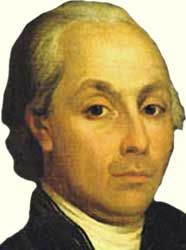 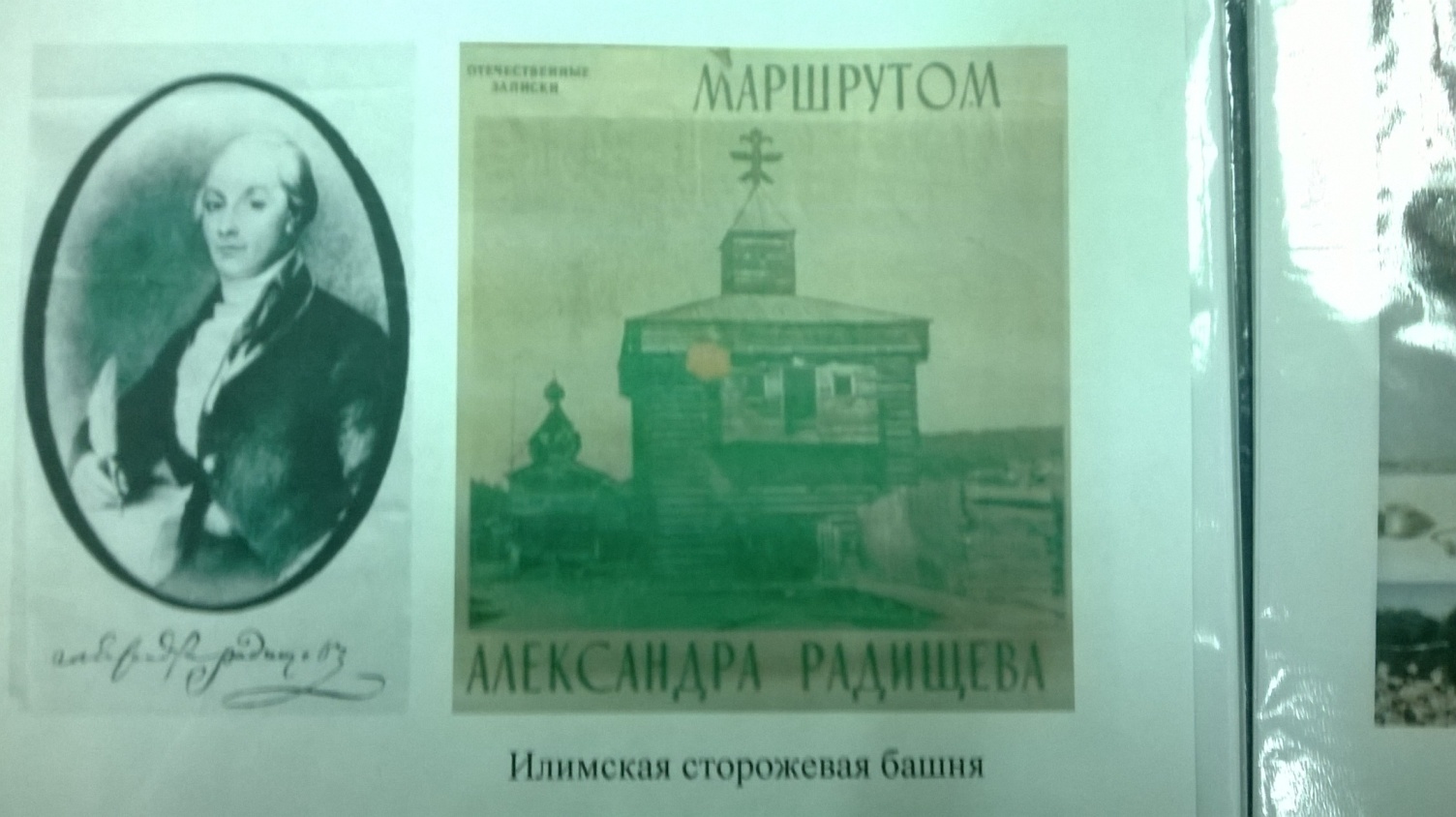 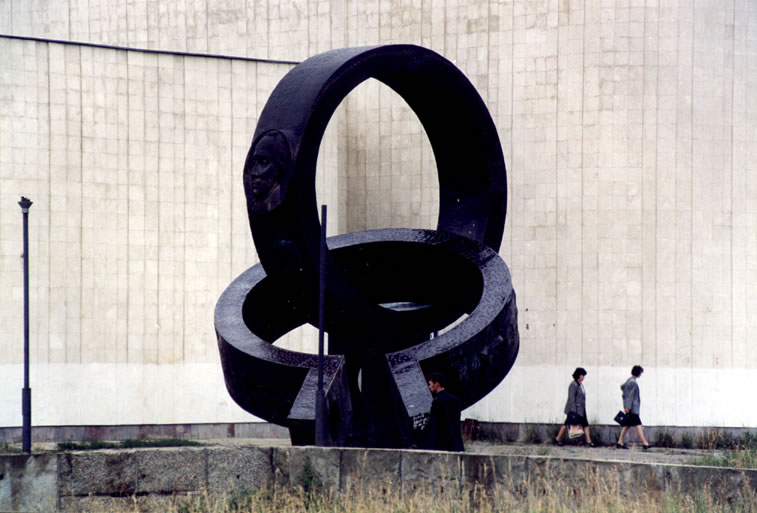 Три стройки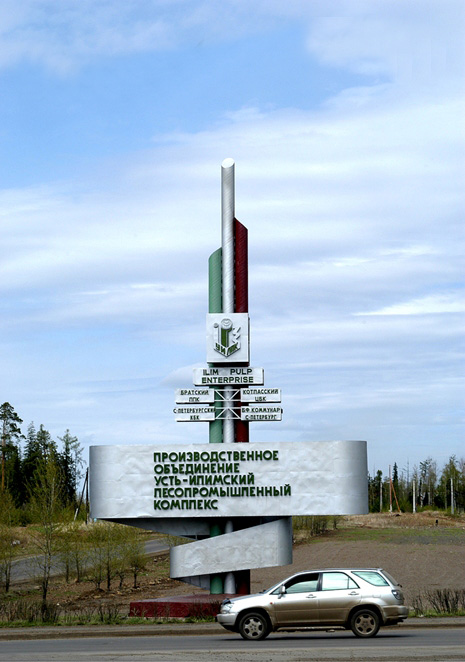 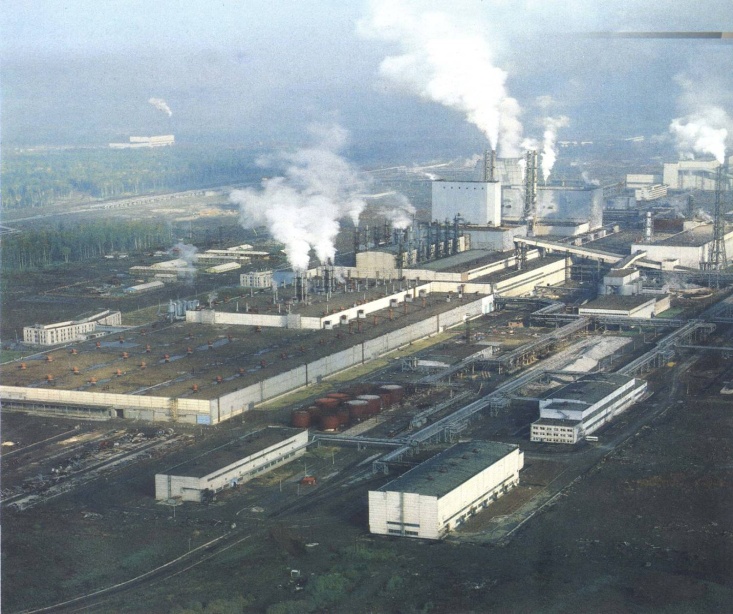 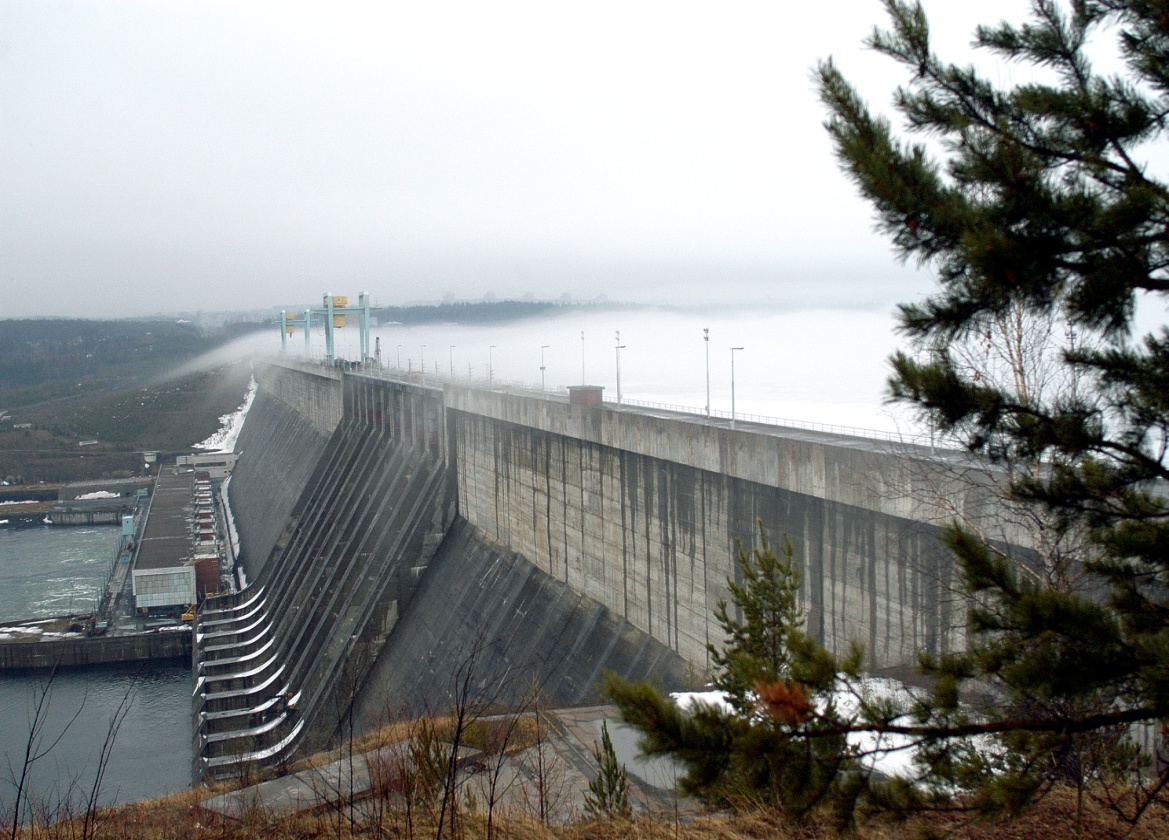 Клуб «Поиск»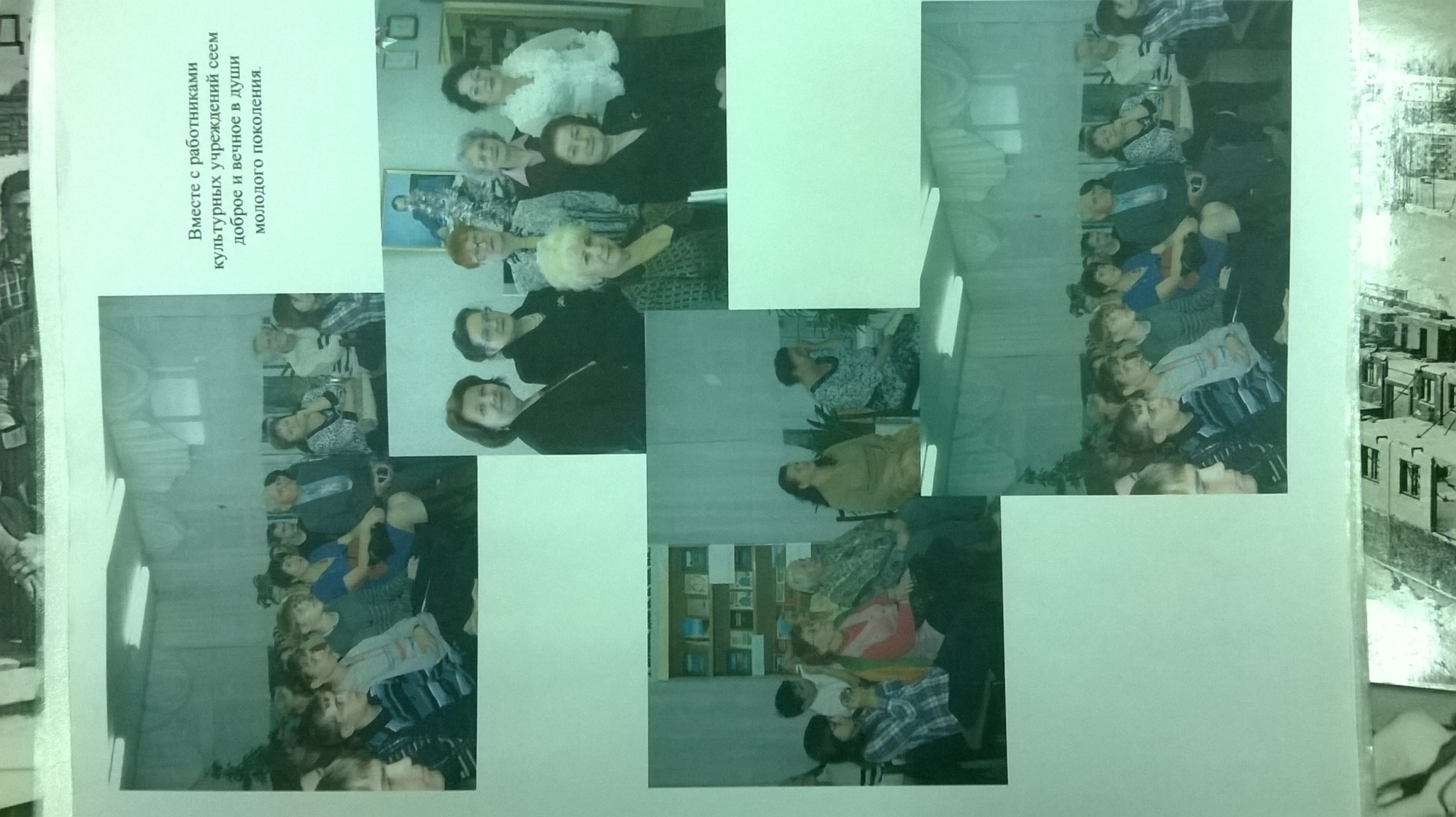 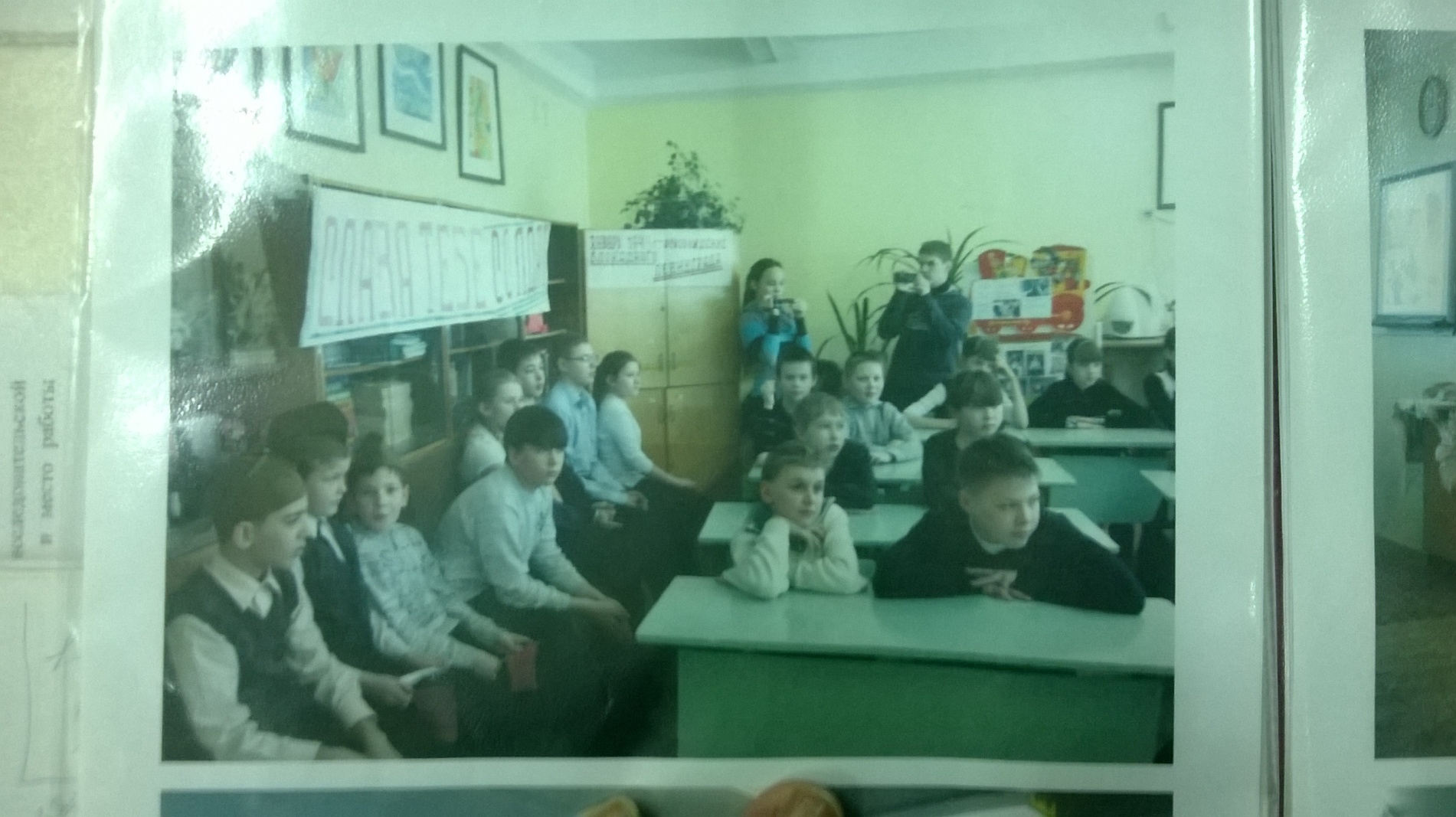 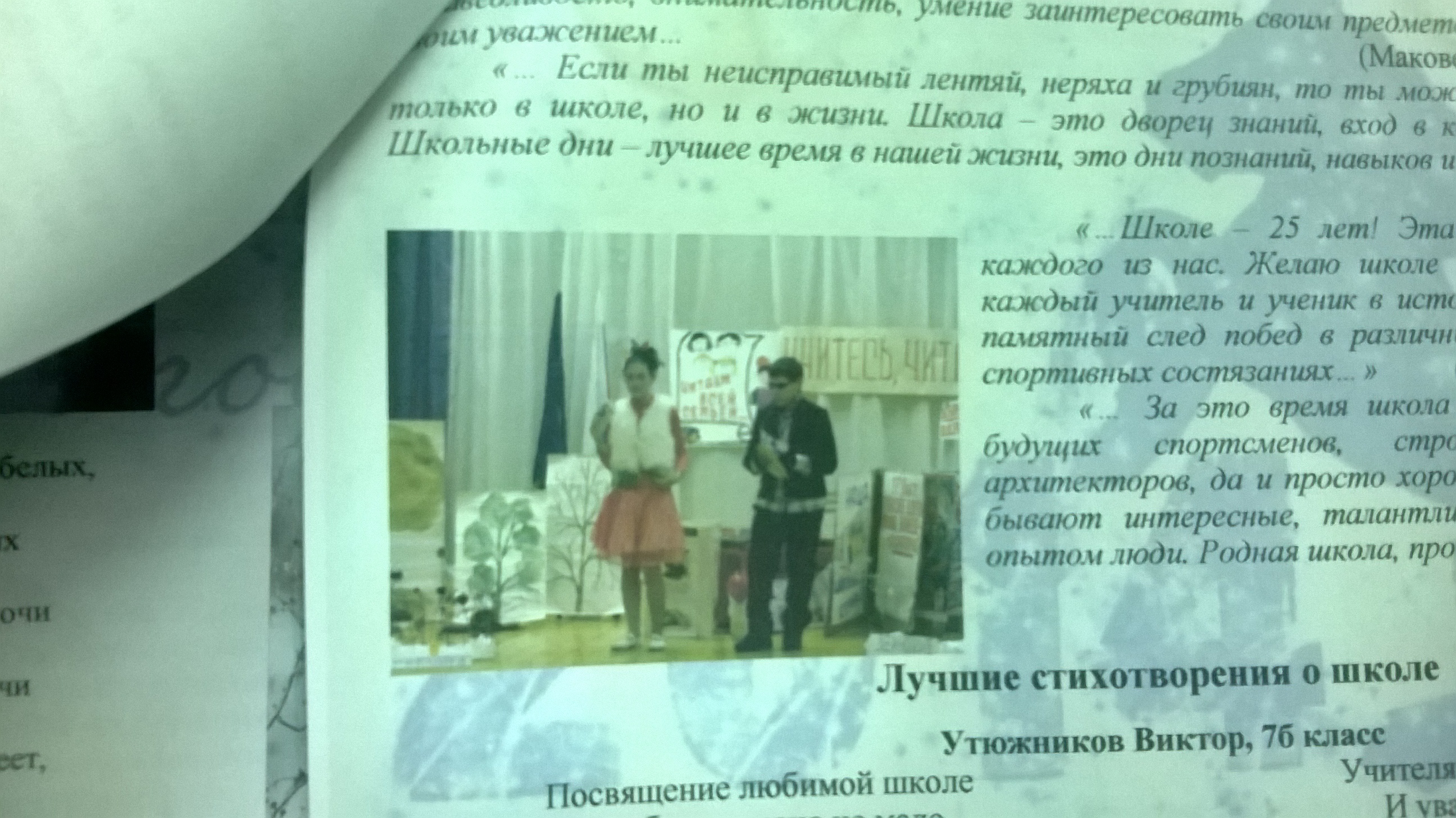 4-5. Жизнь прожита не зря…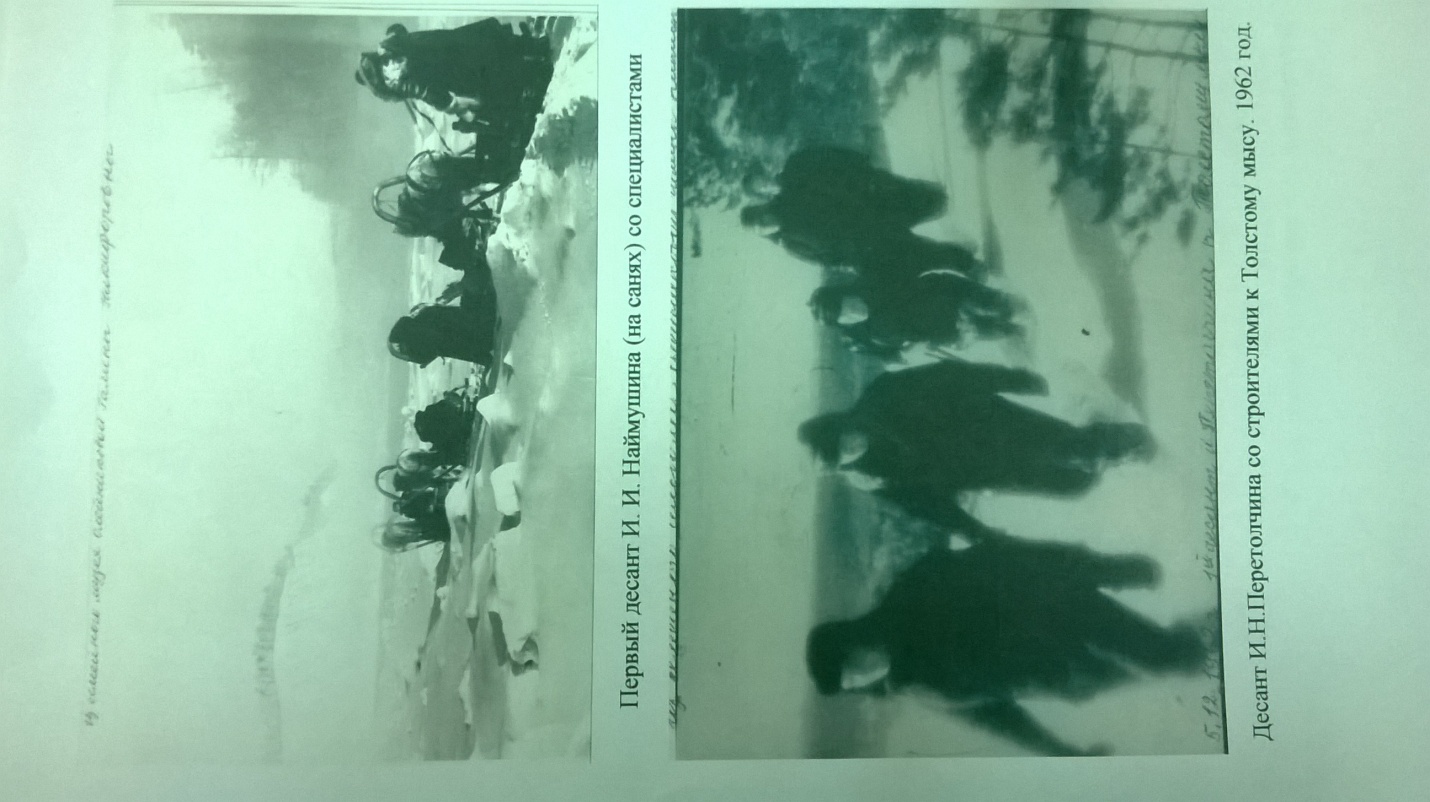 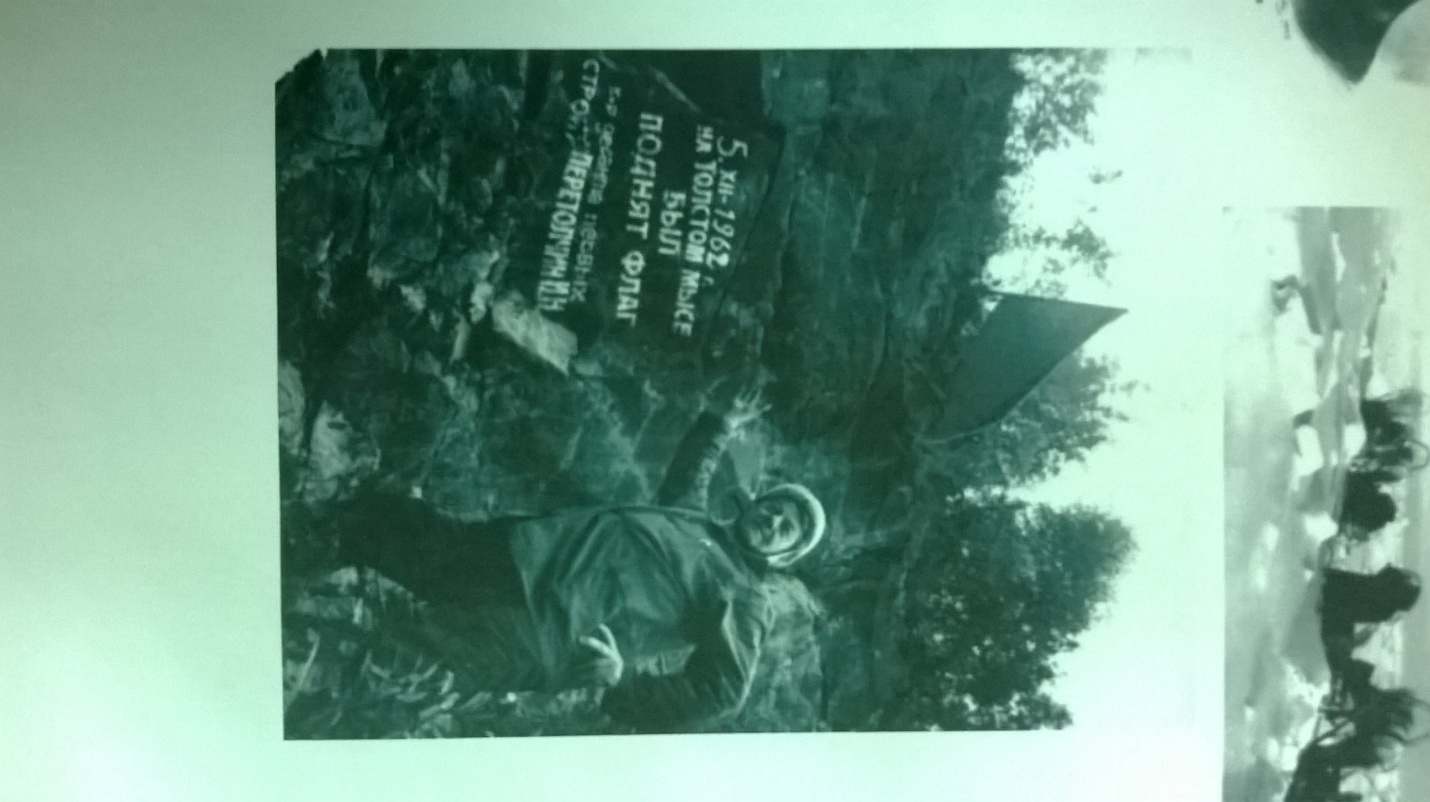 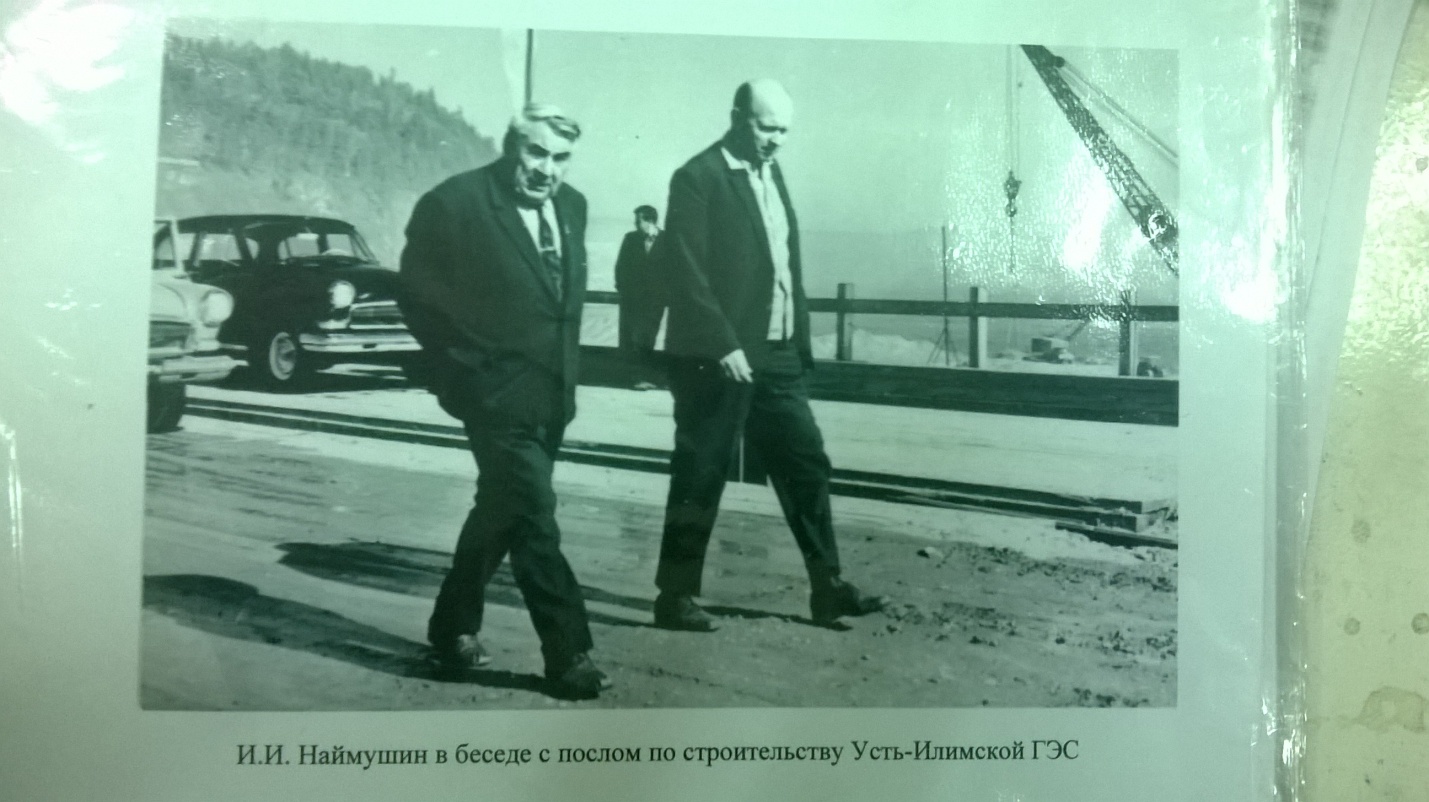 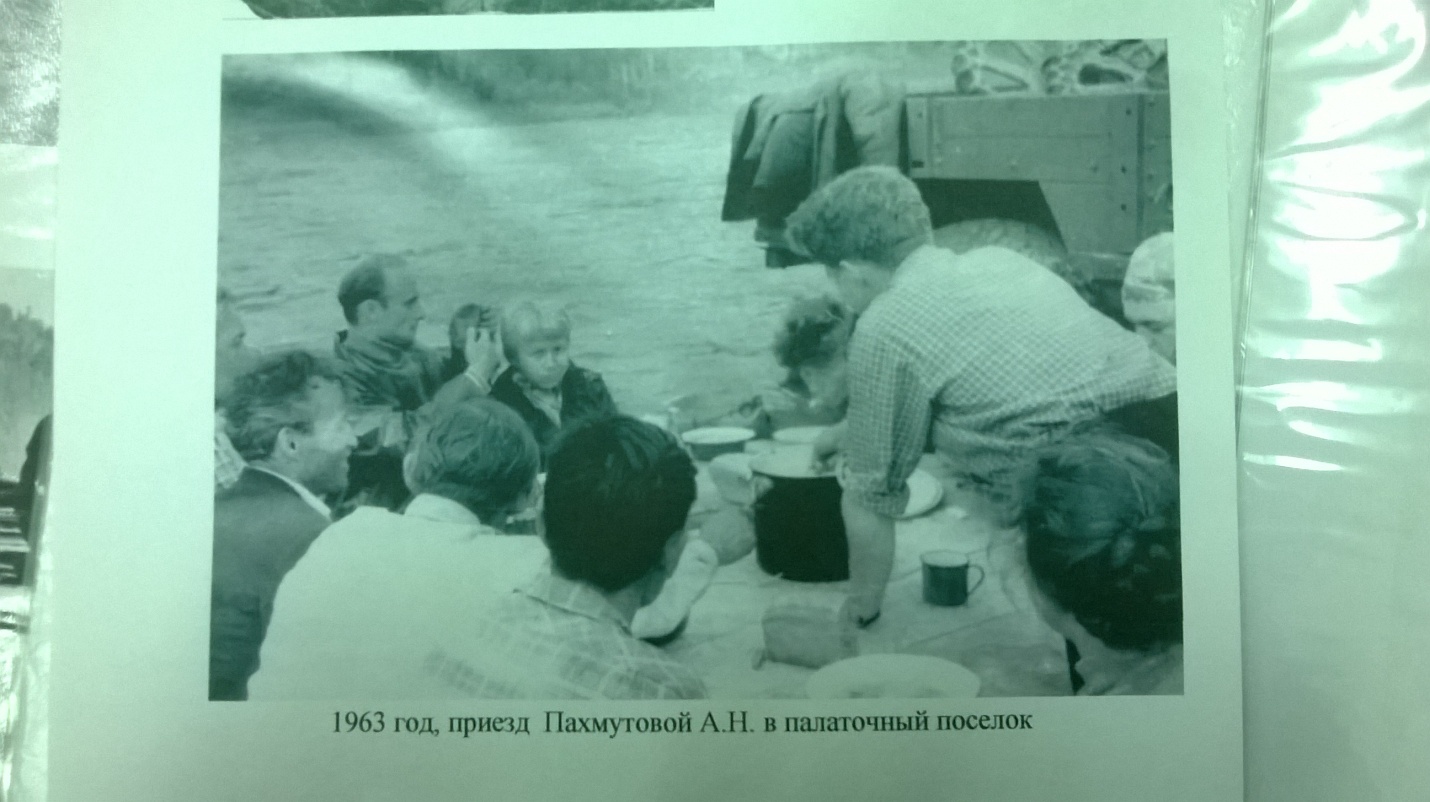 Воспоминание Пашаевой  Г.Ф. – с 1961г.  в Усть-Илимске геодезист-топограф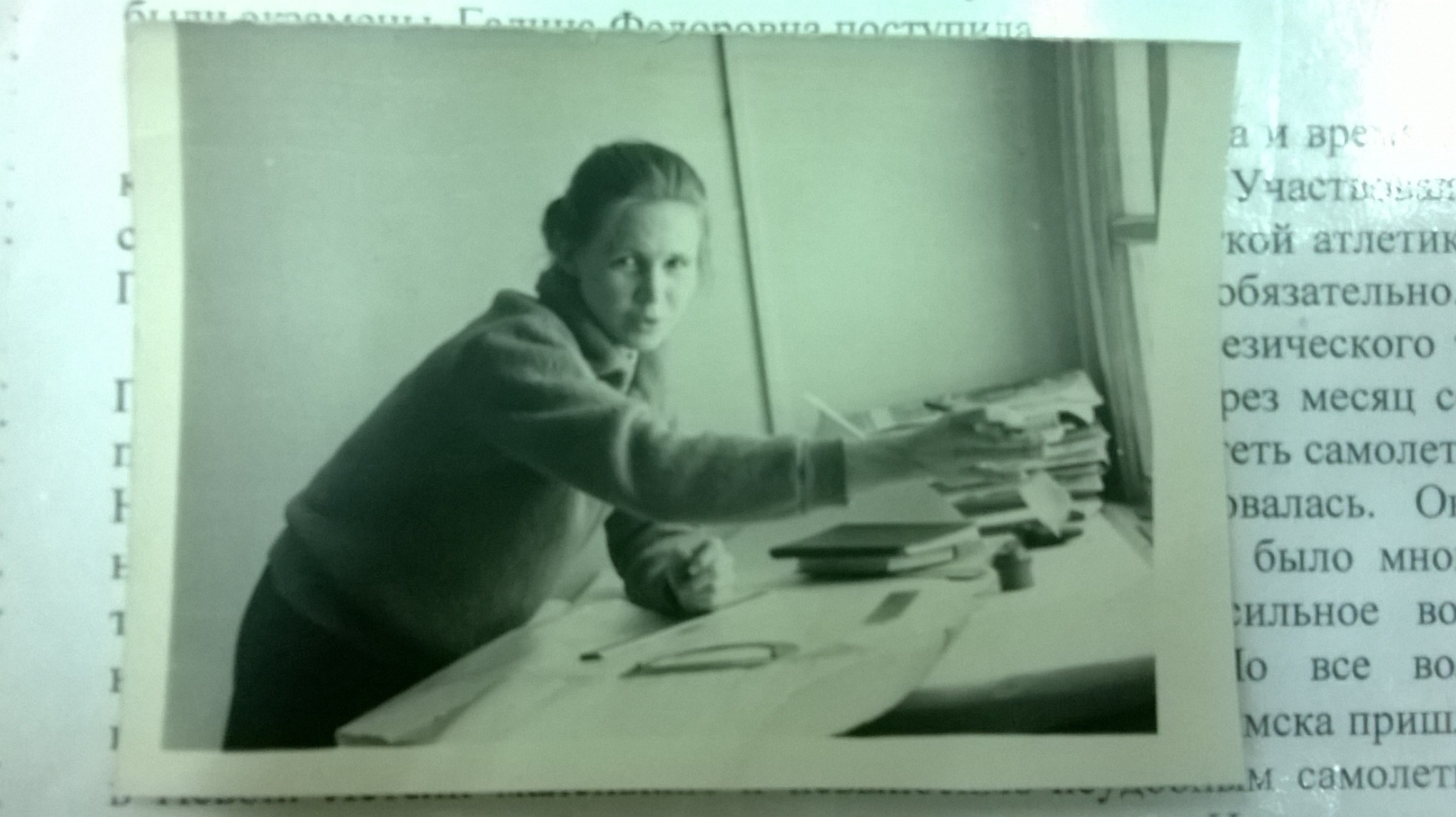 Известные строители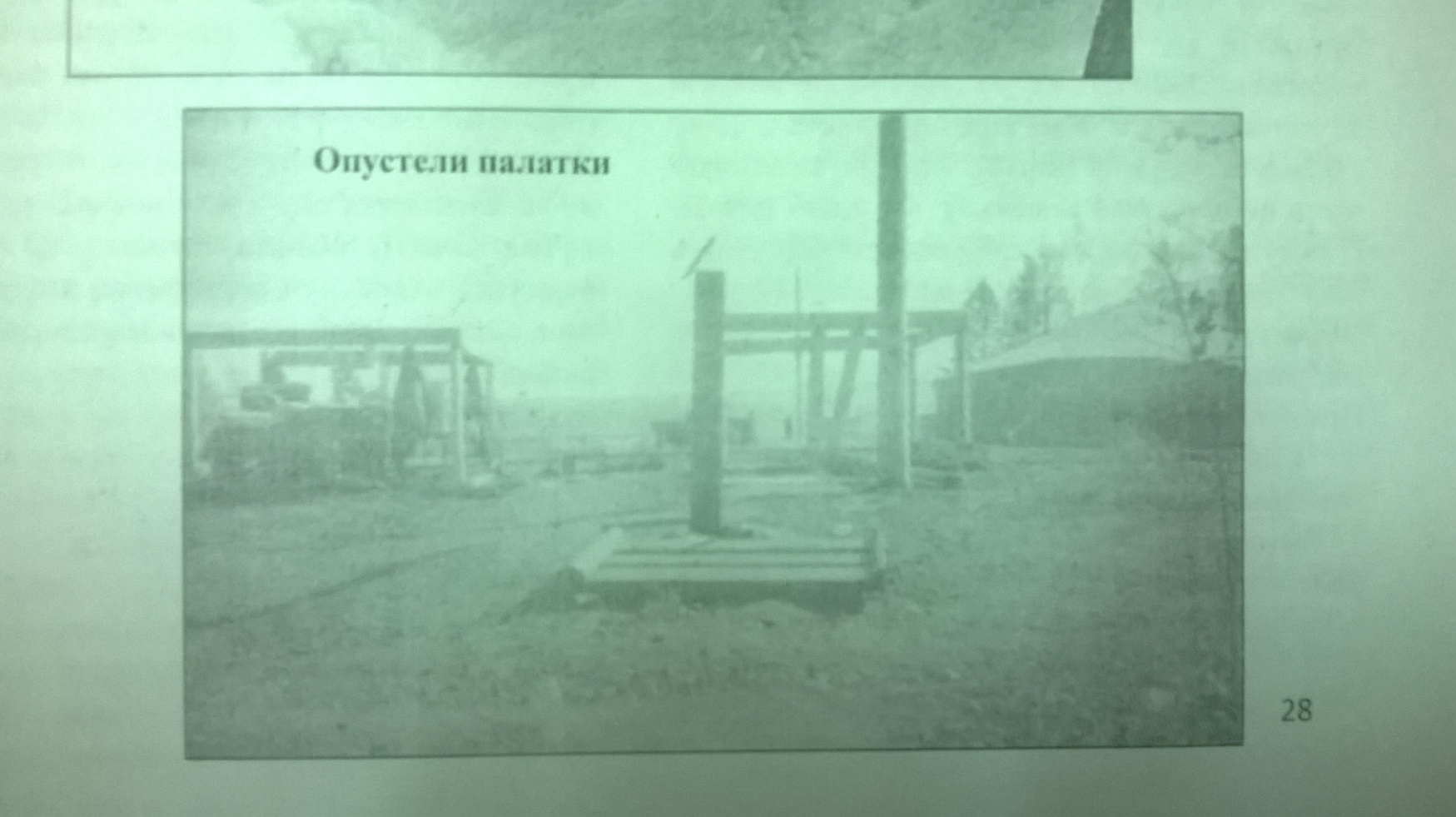 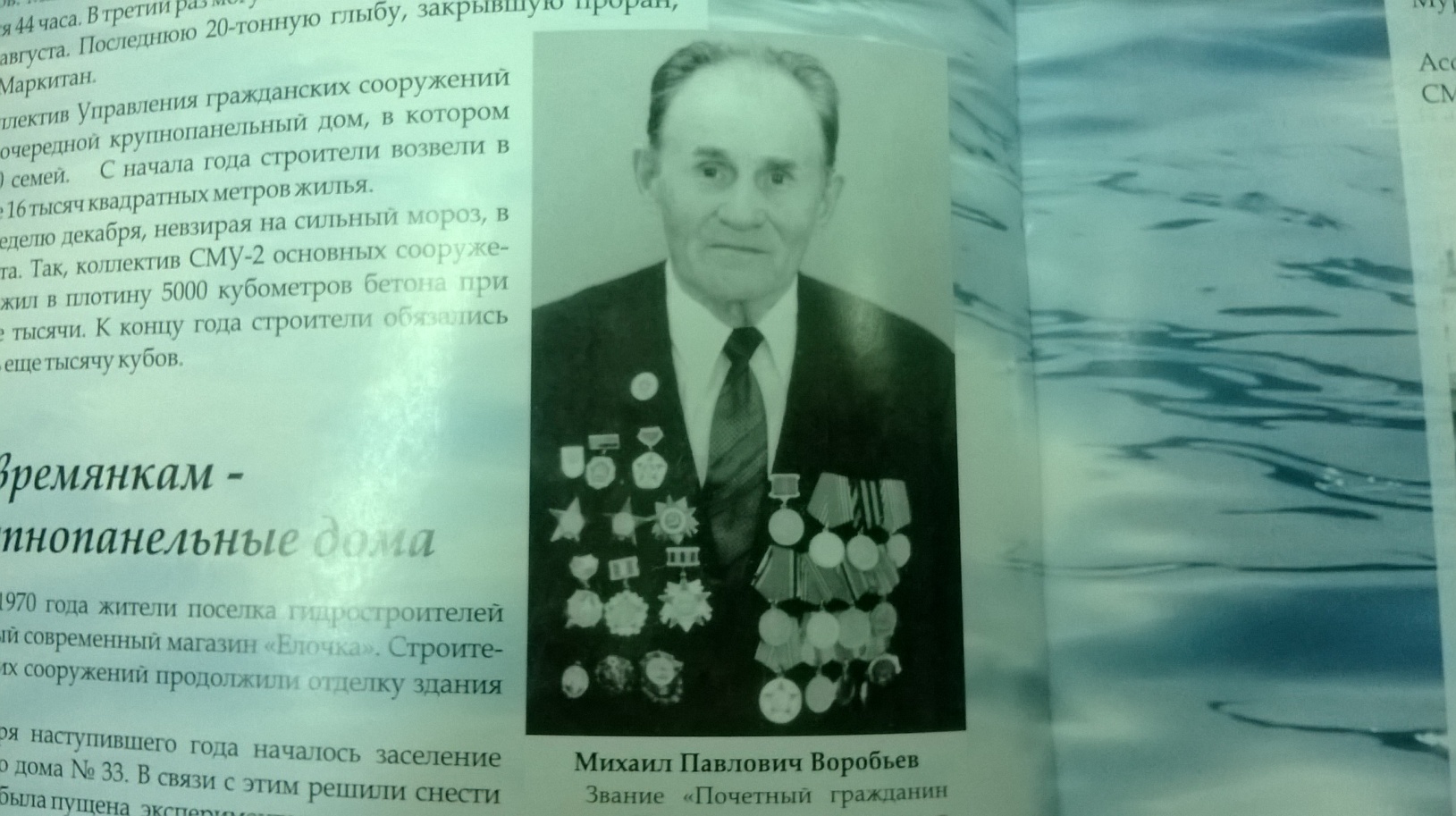 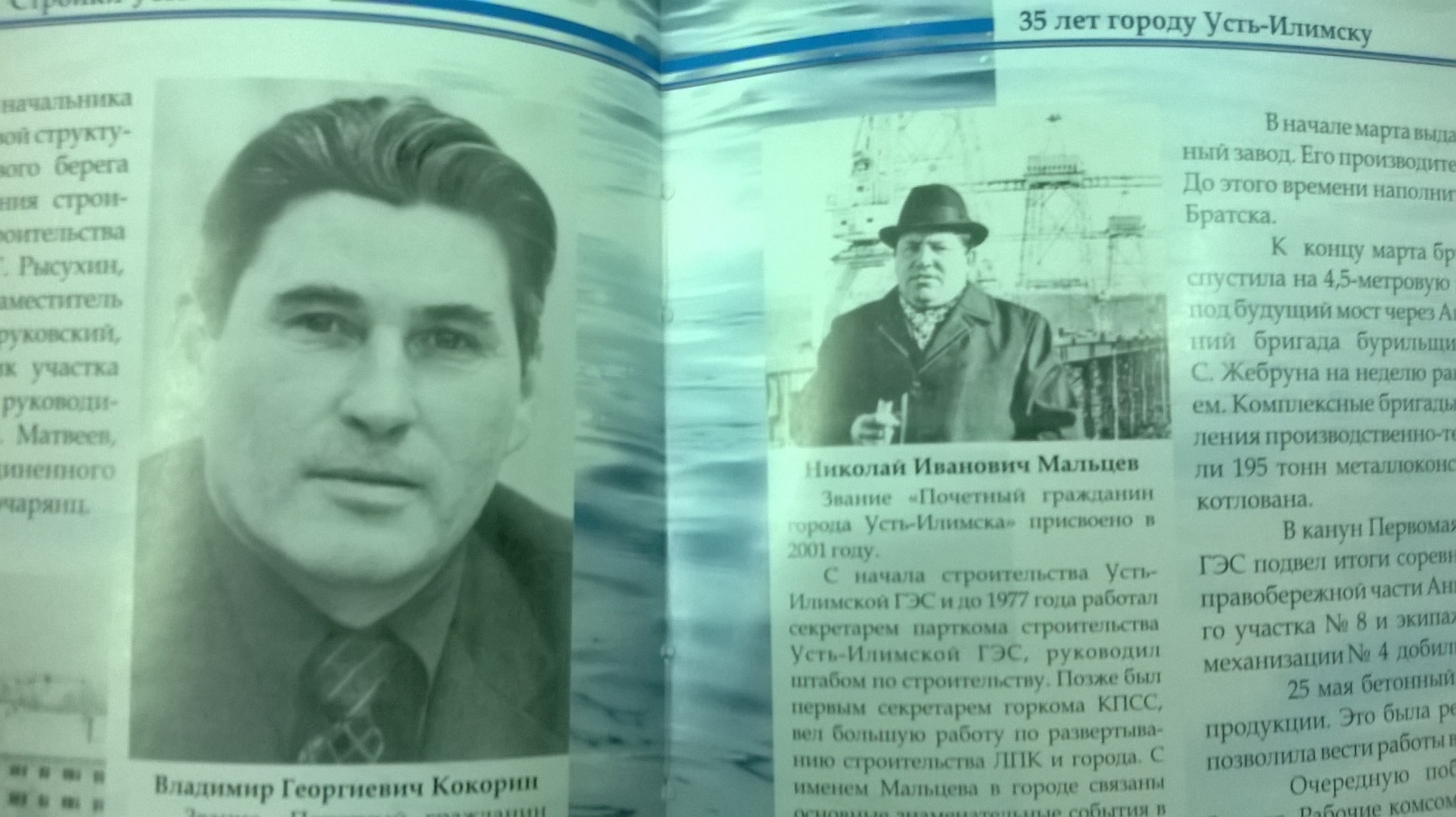 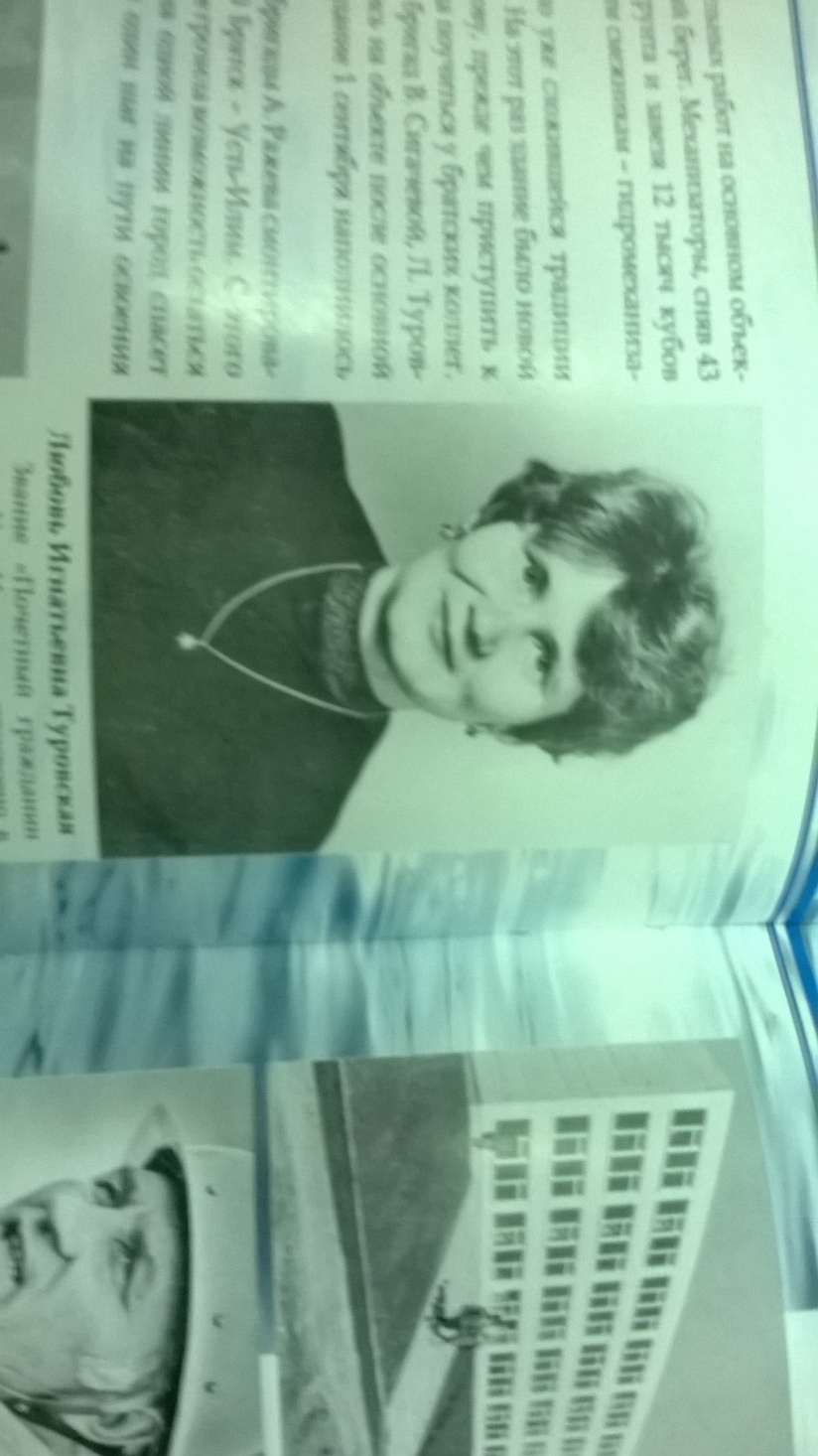 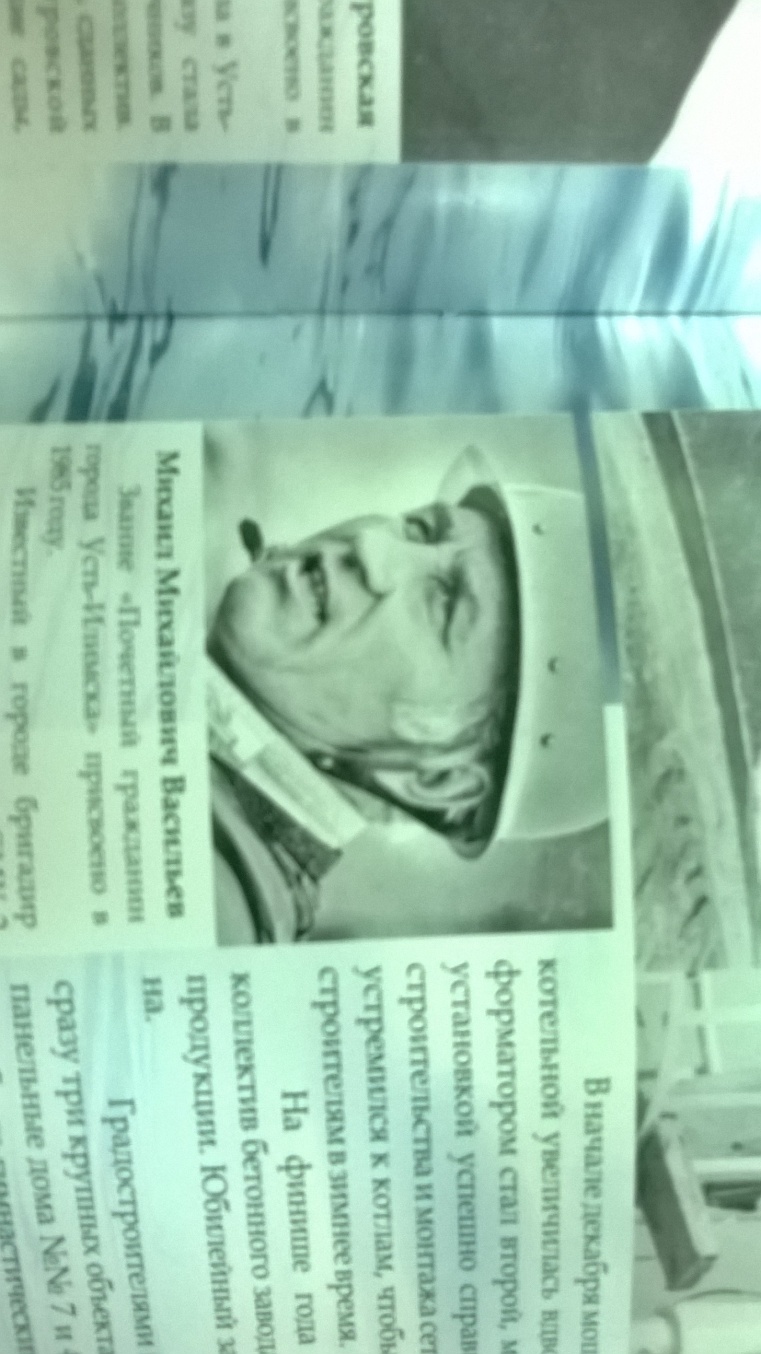 Творческий строитель и его комсомольско-молодежная бригада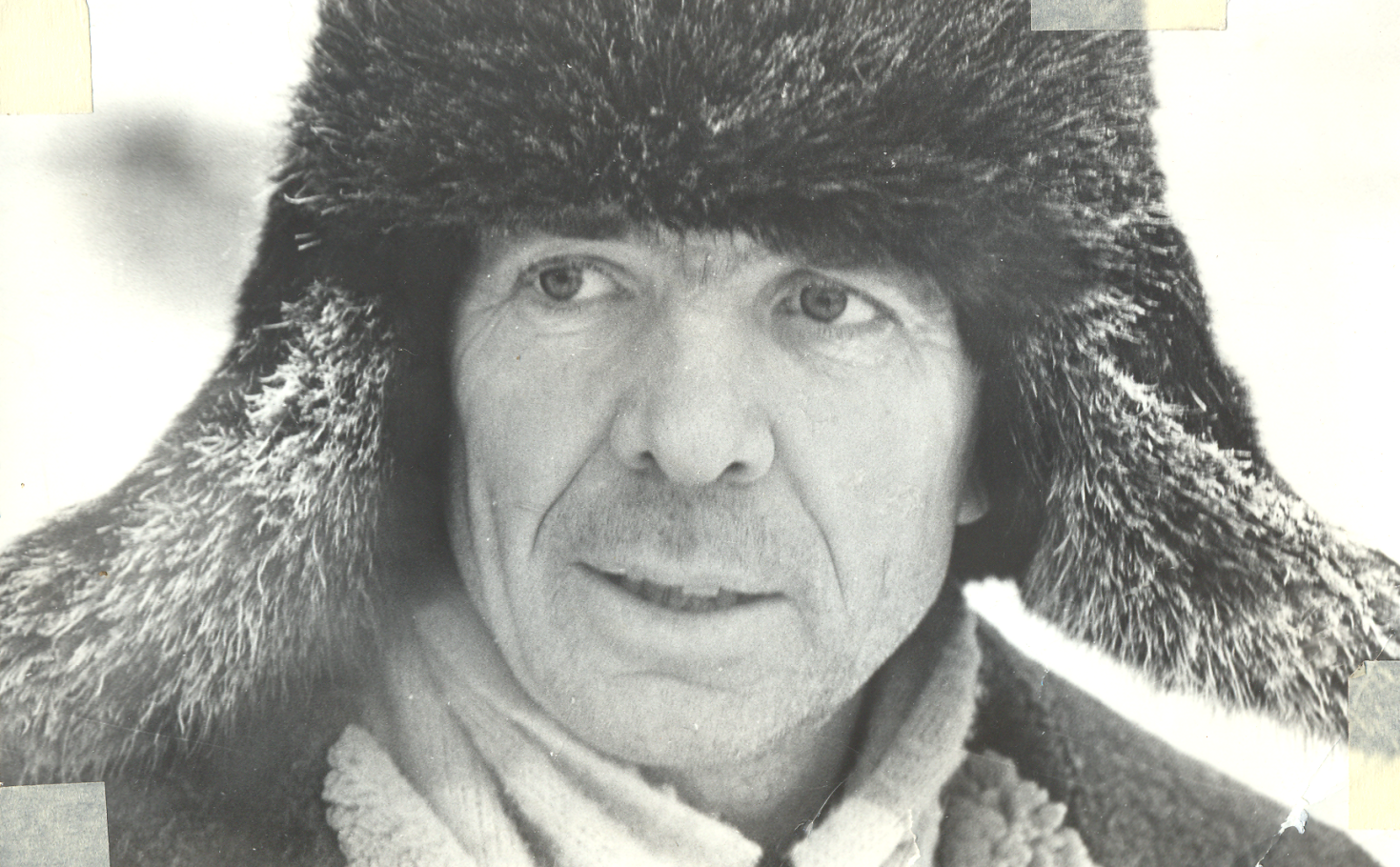 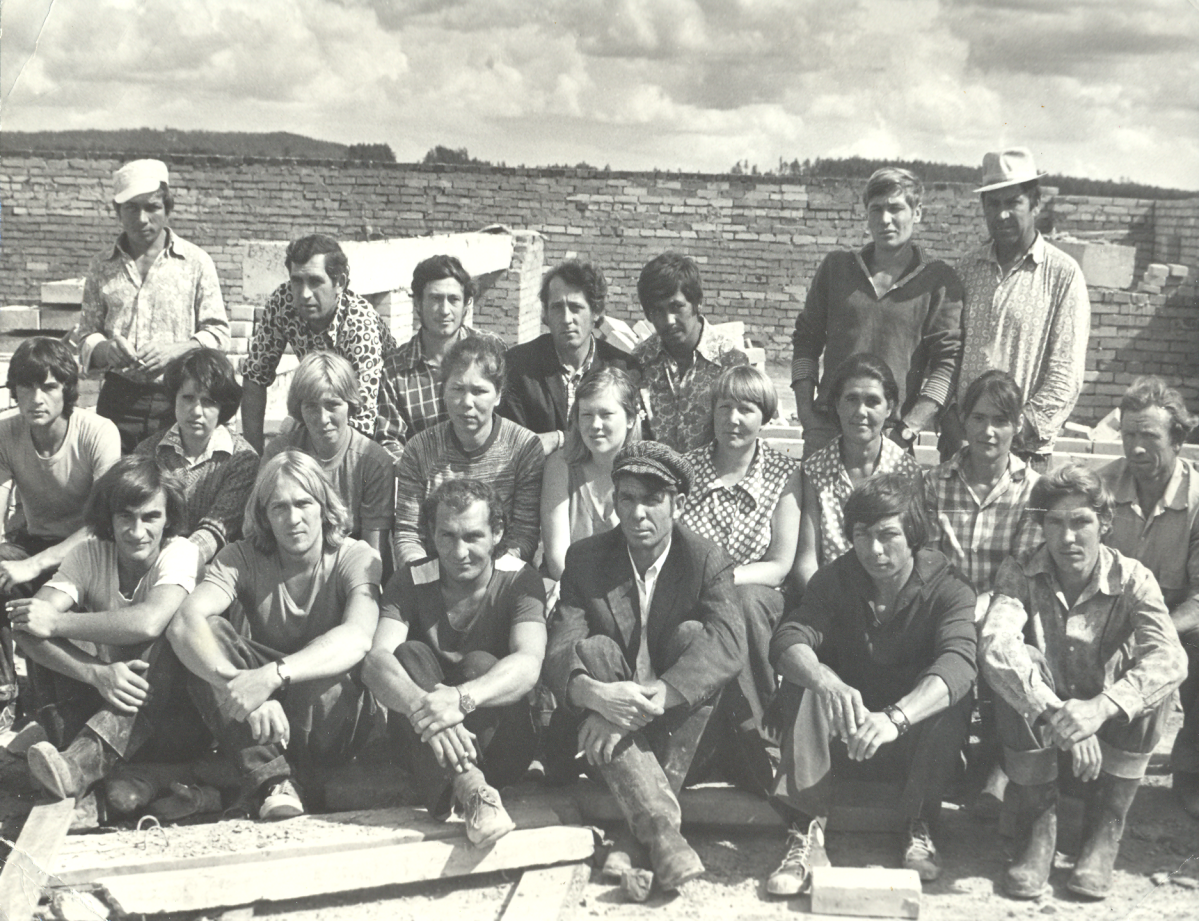 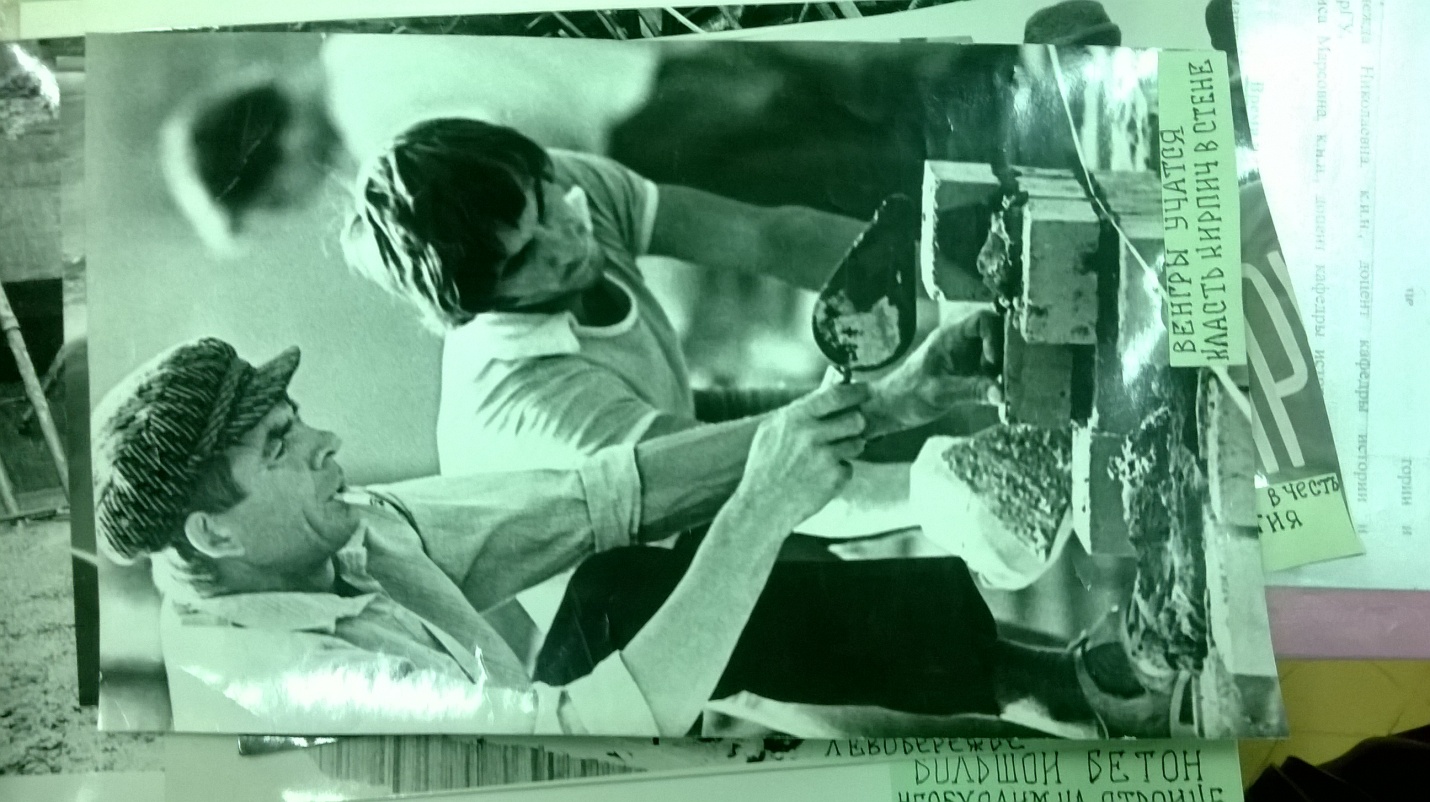 9. Малая Родина  – Красноярский край, трудное детство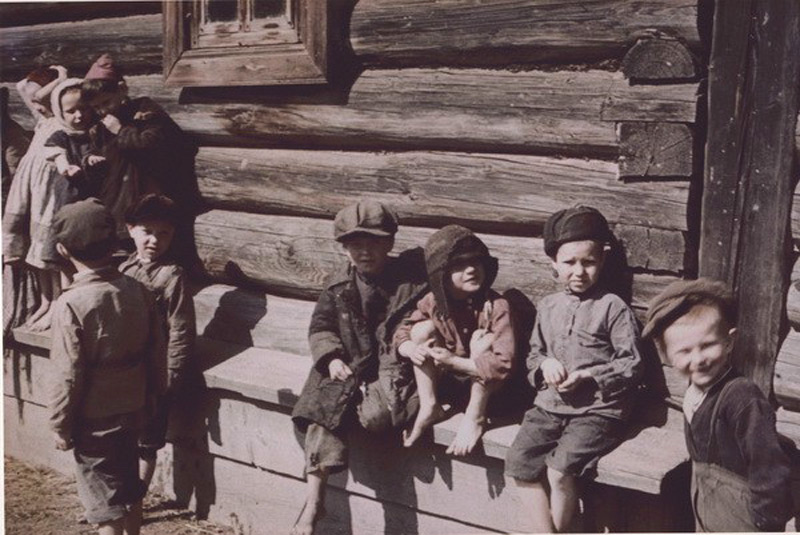 10. ДК «Гренада»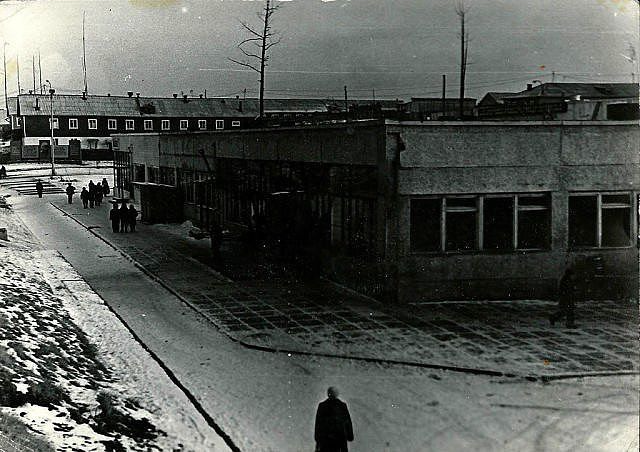 11. Орден Ленина  в 1970 году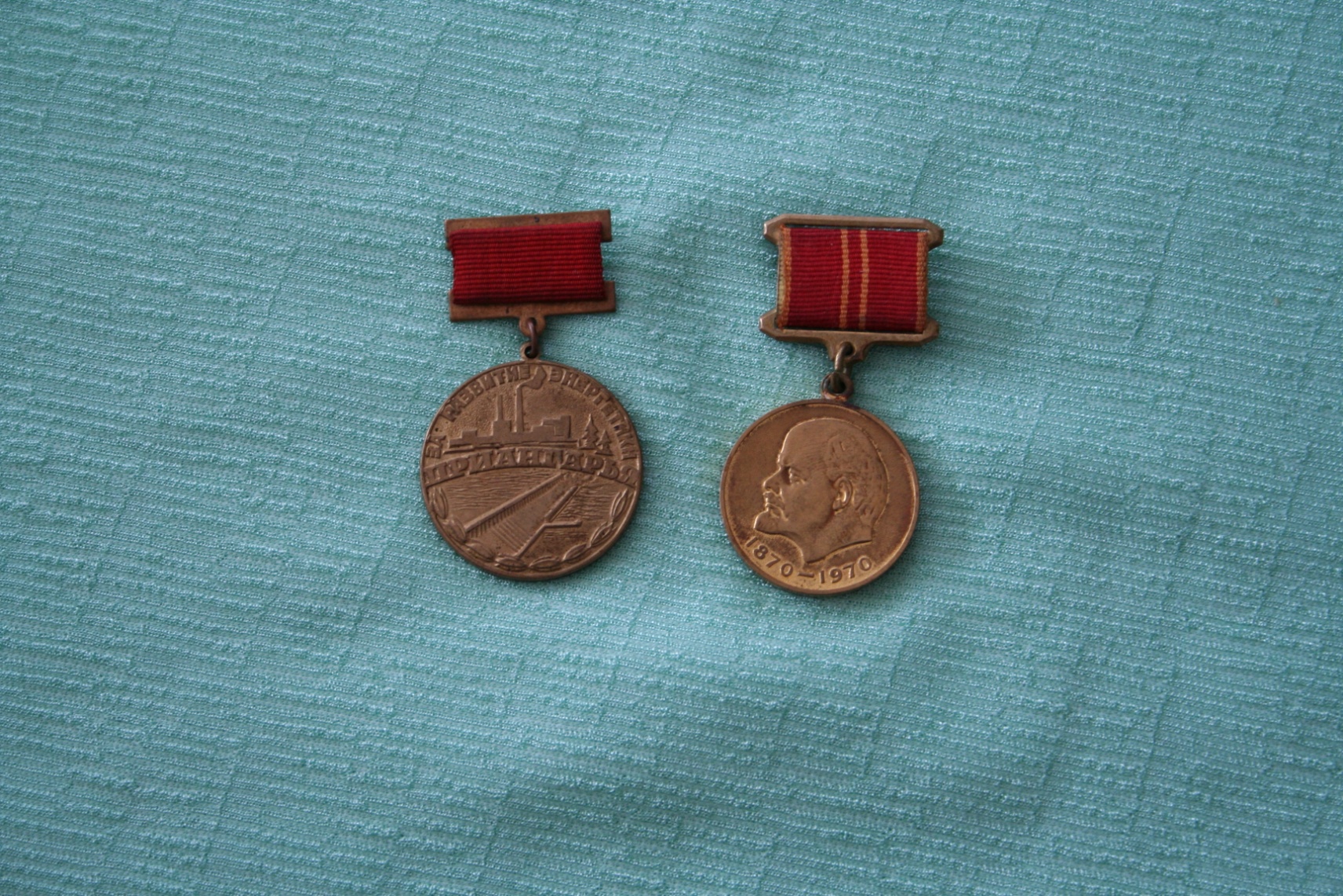 12. Заслуженный строитель РСФСР (1977 г.)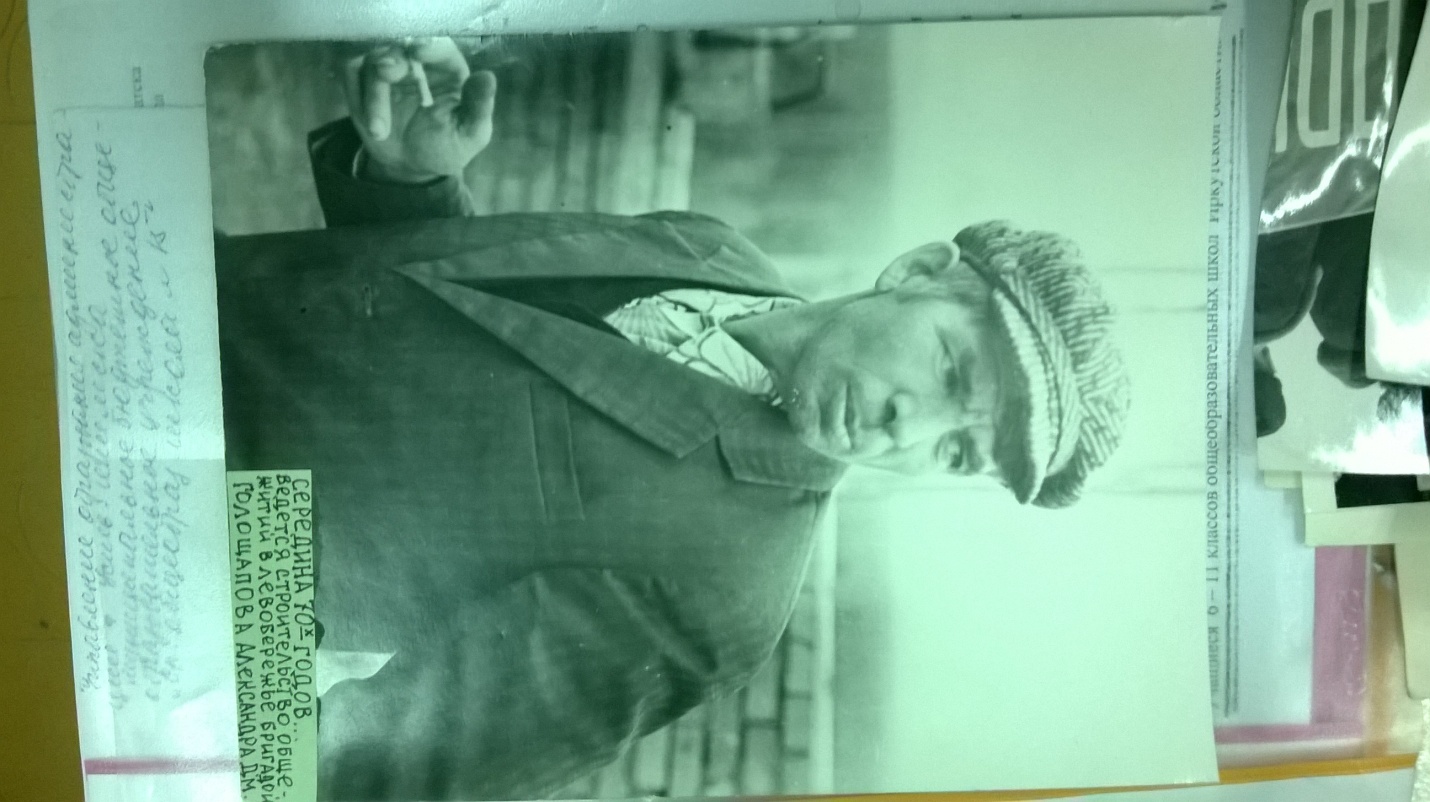 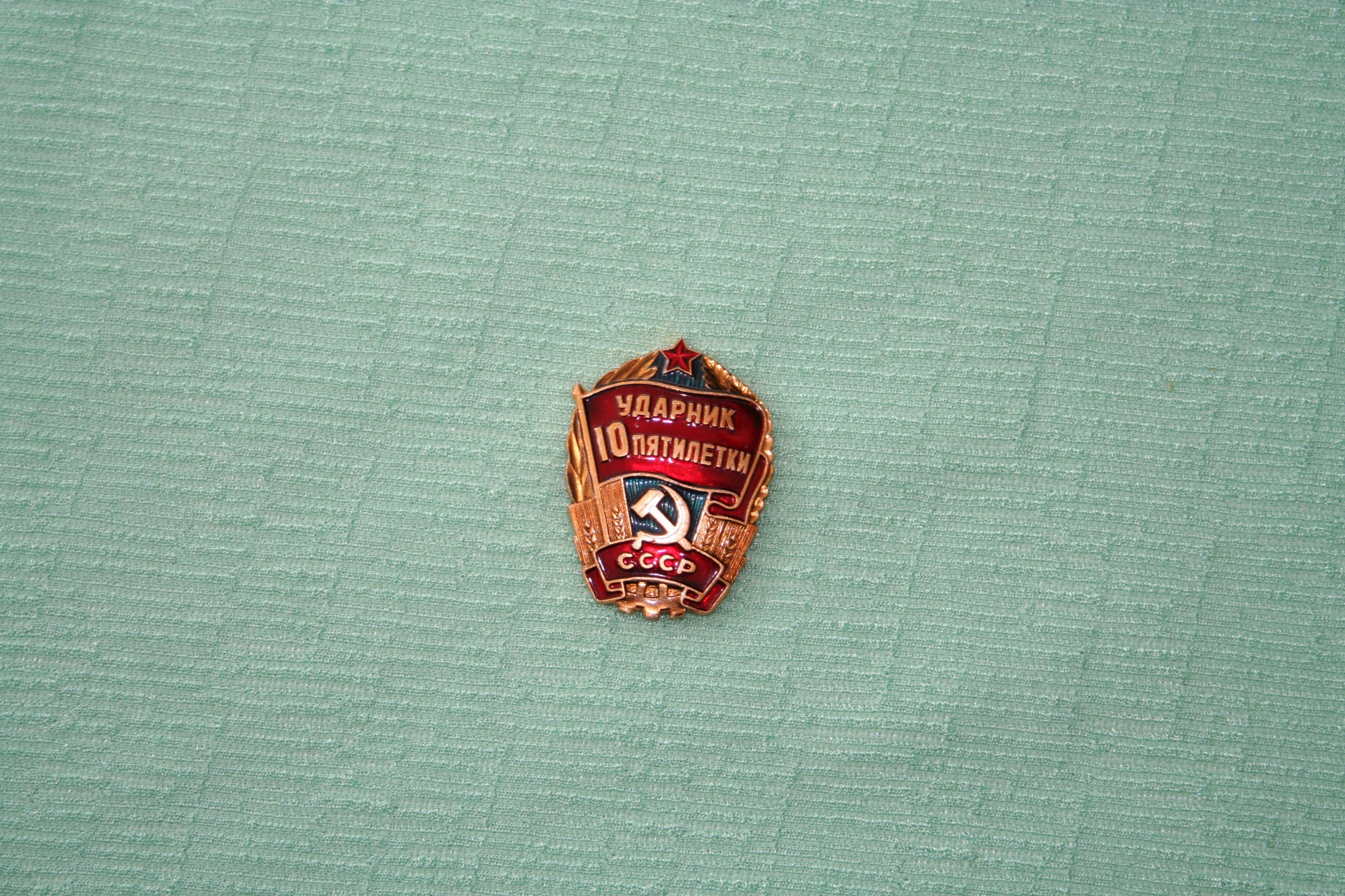 13. Трасса мужества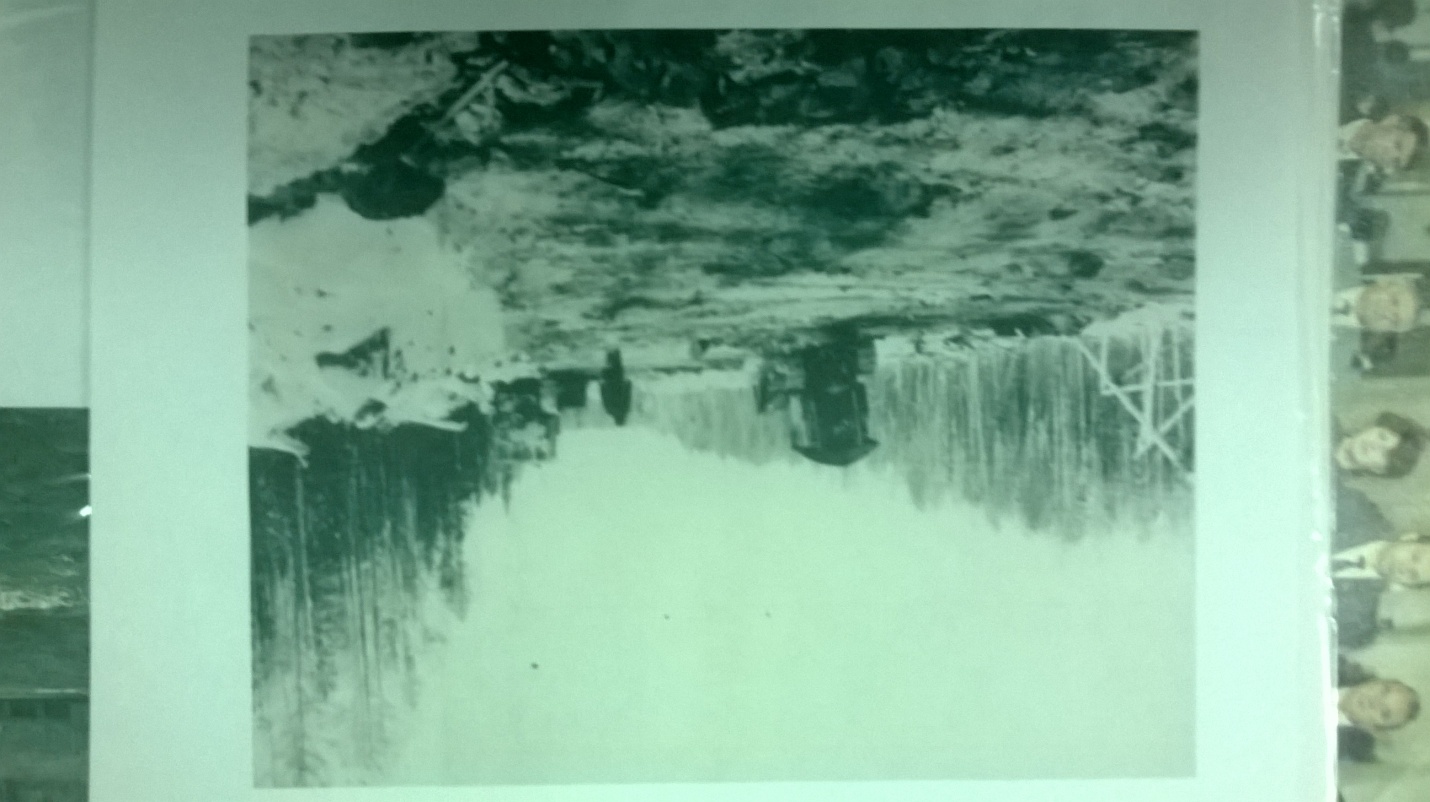 14. Бригады-побратимы, Награда Орден Дружбы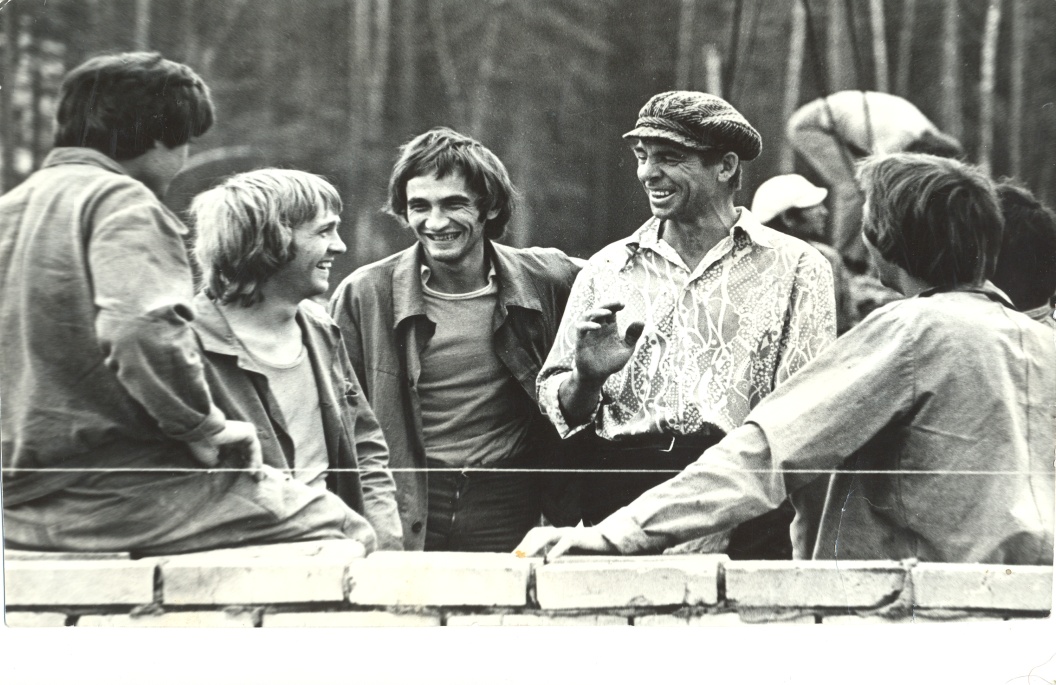 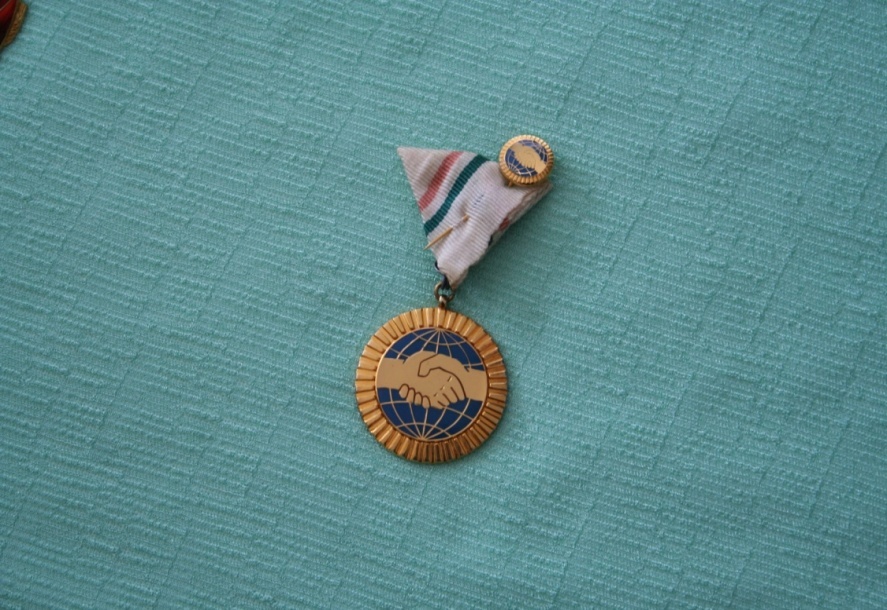 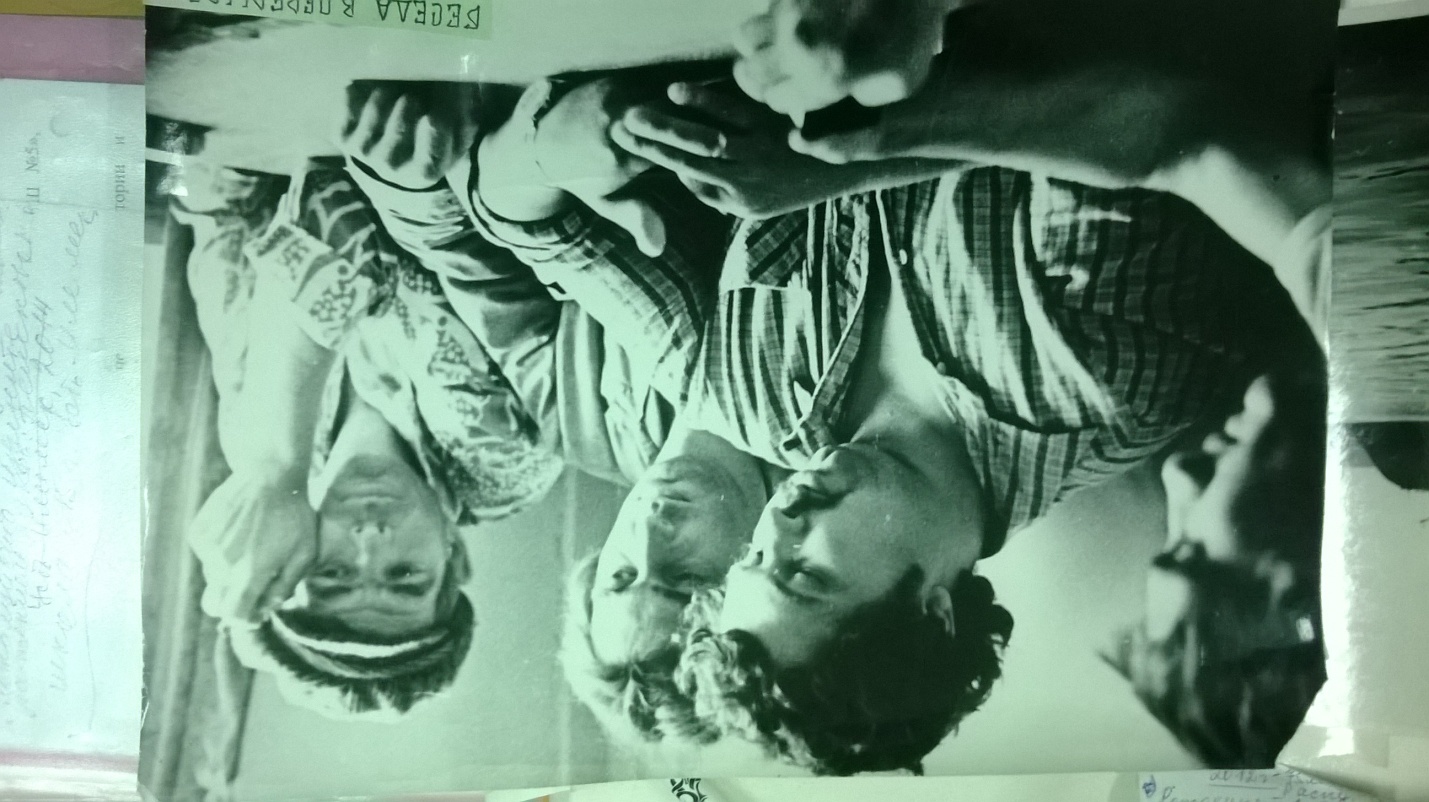 15. Дружба поколений (5 класс), Орден Ленина (1981 г.)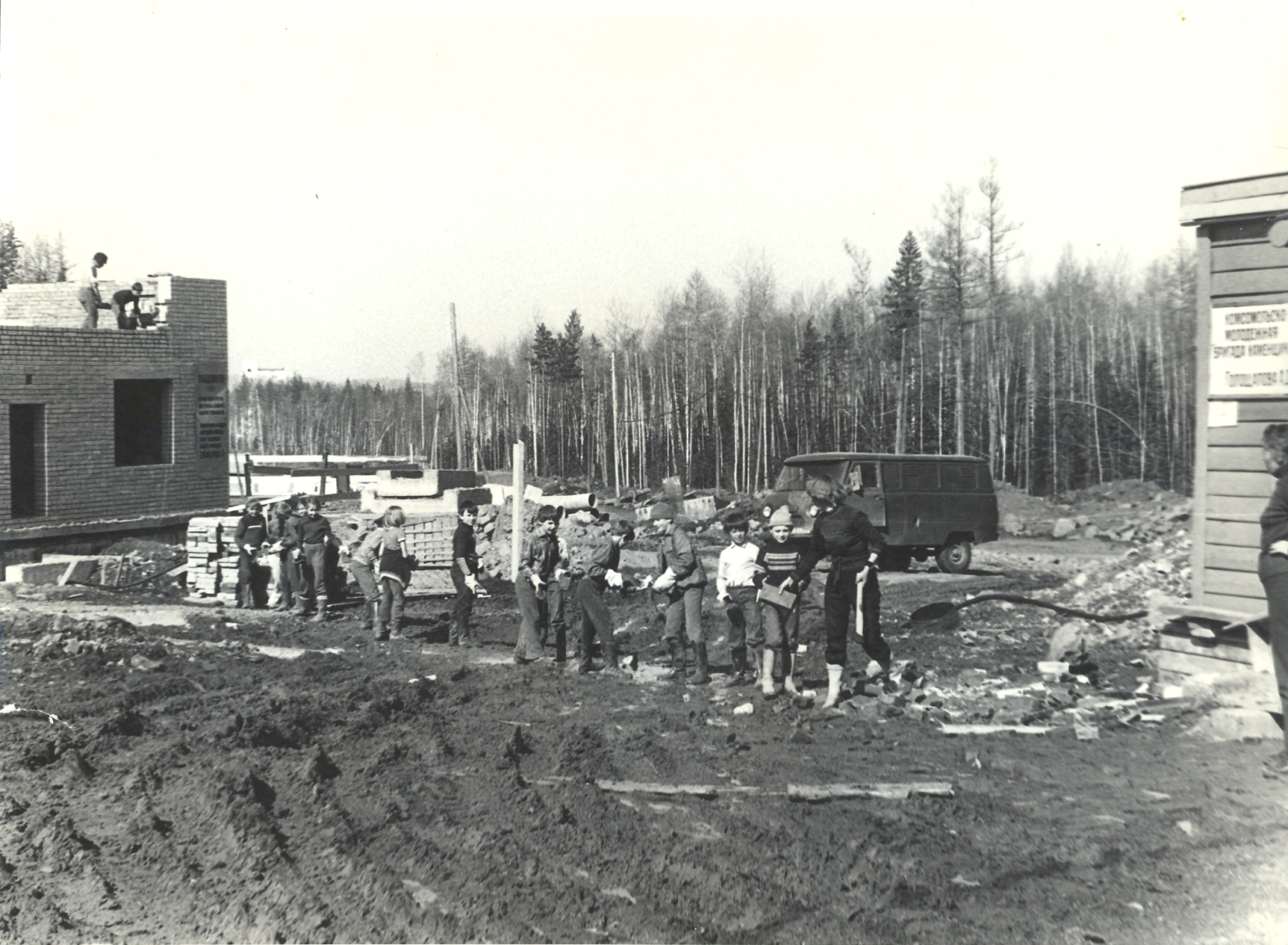 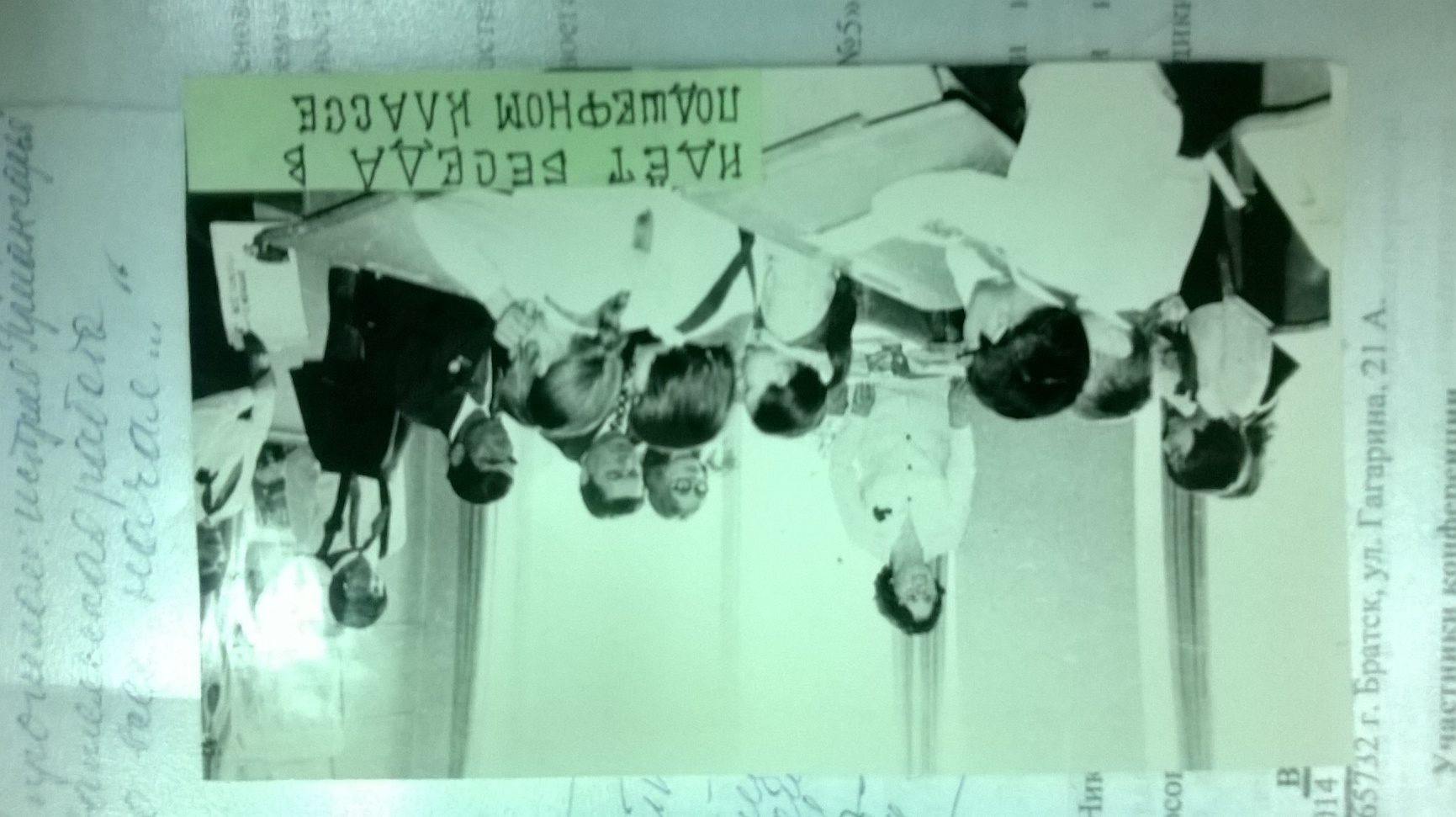 16. Избрание депутатом в Верховный совет РСФСР с 1985 г.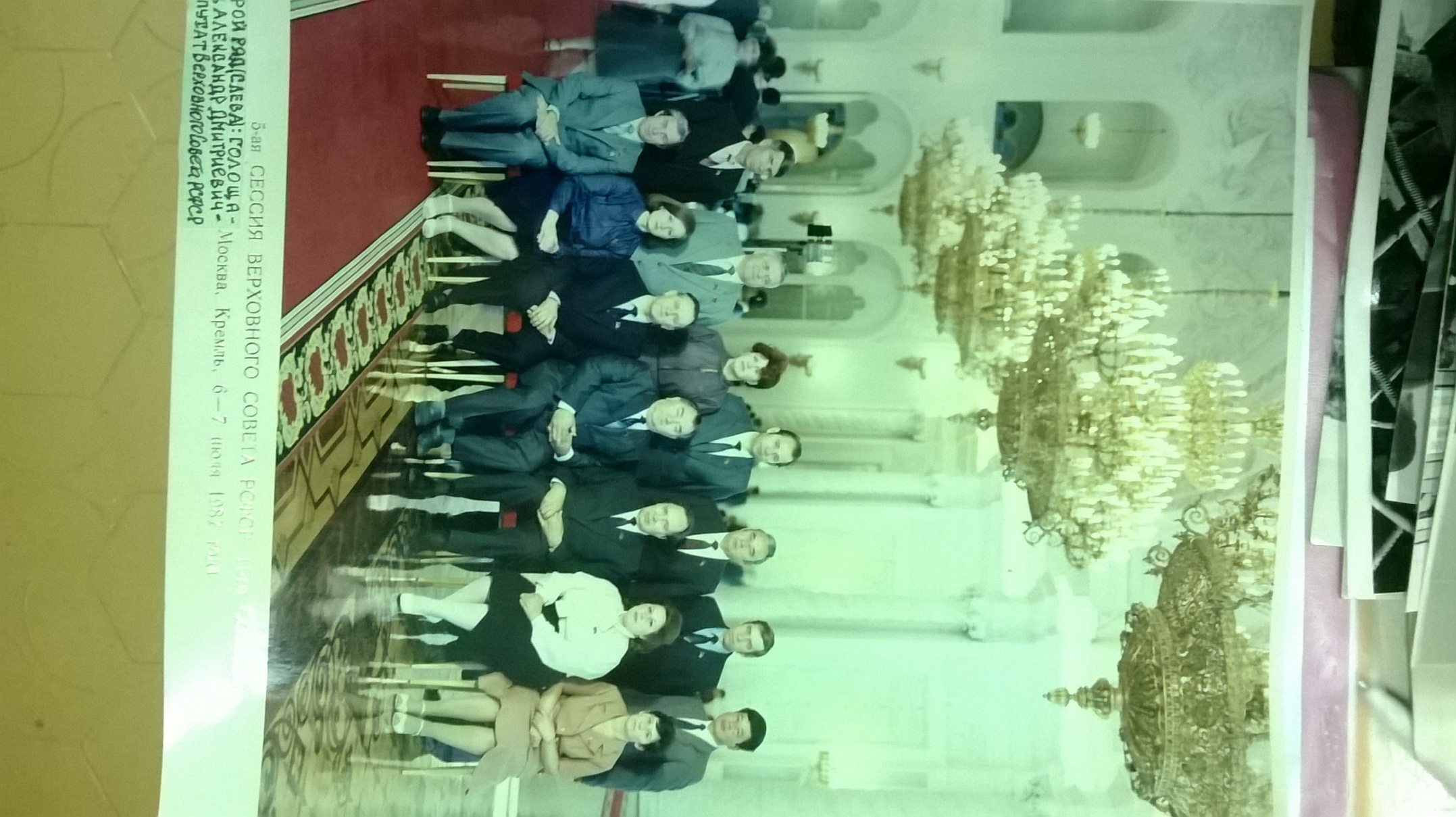 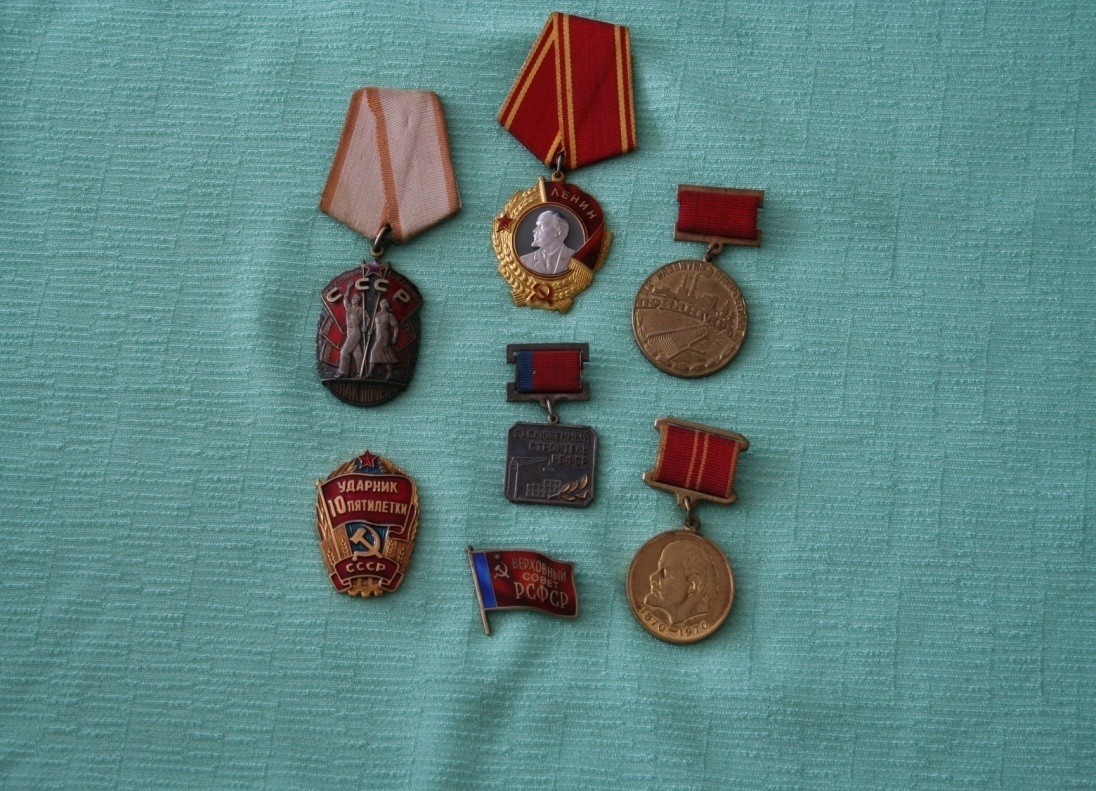 Усть-Илимск продолжается…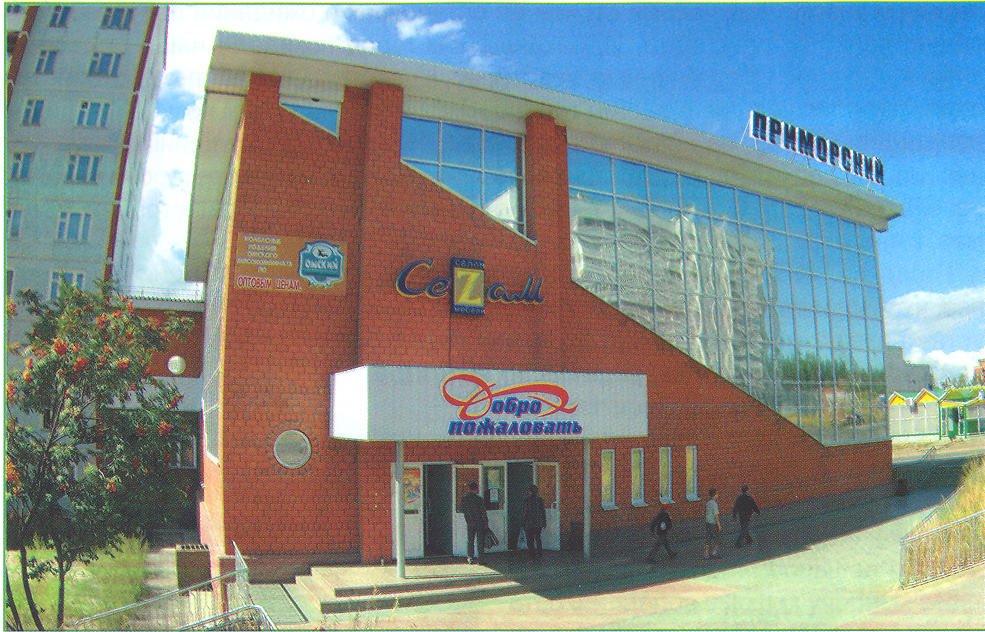 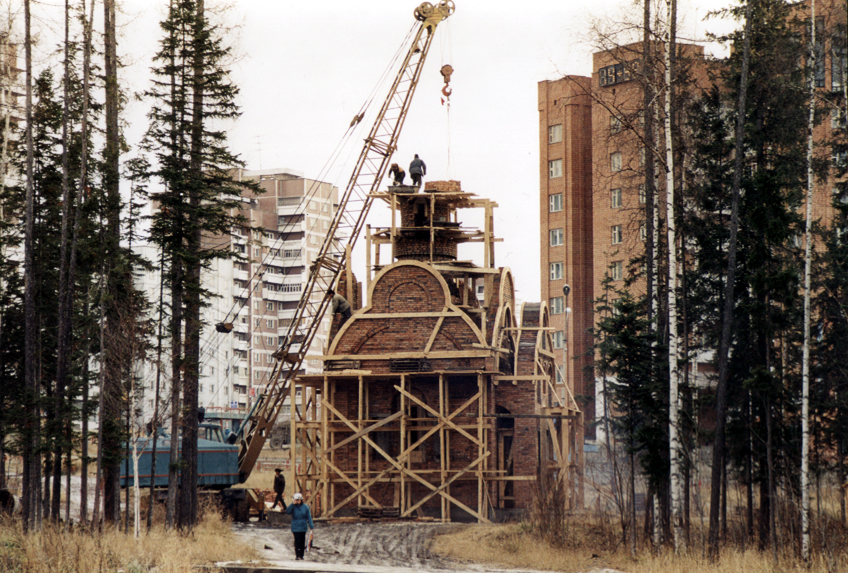 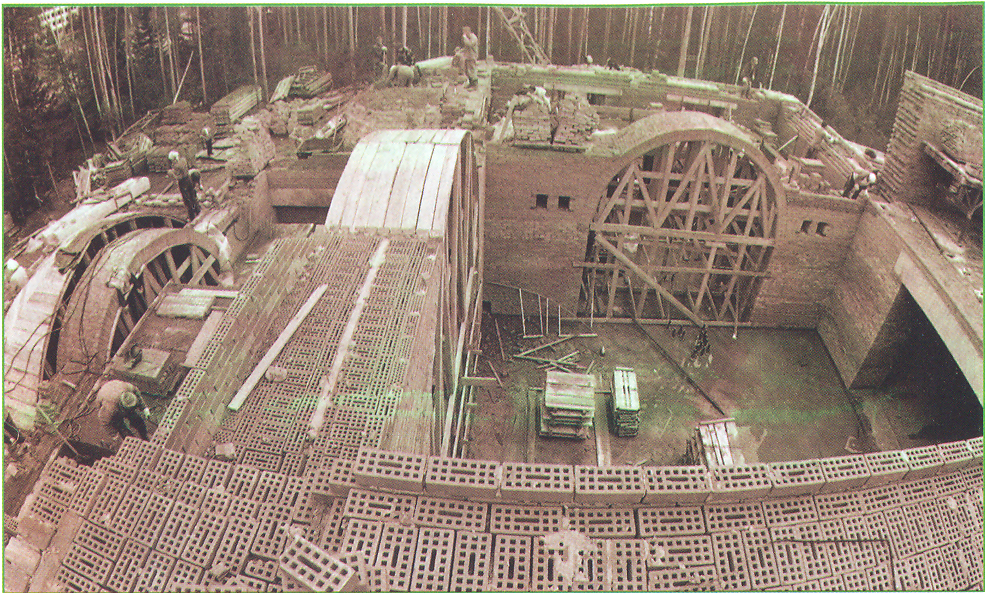 17. В судьбе и сердце Усть-Илим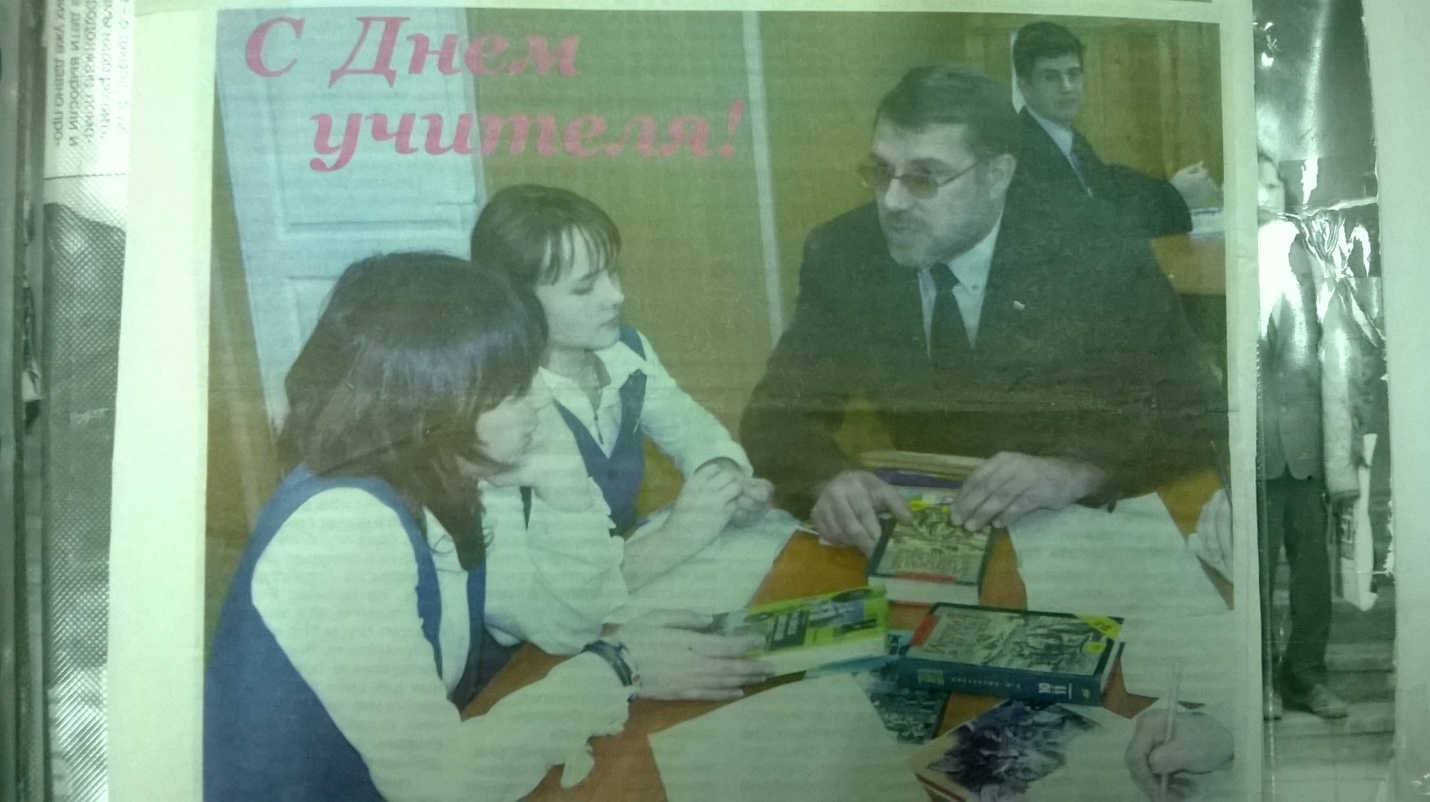 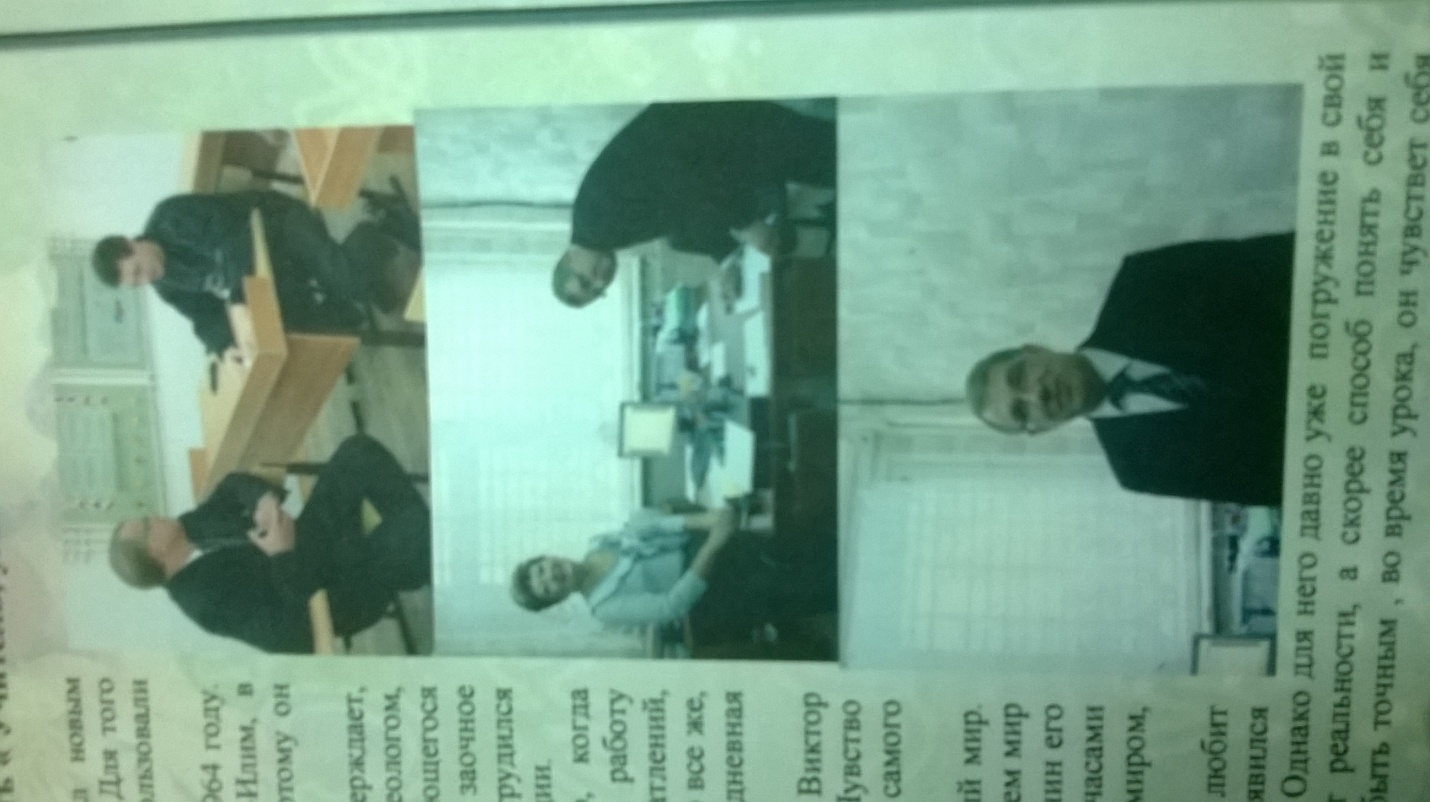 Выполнил:Борисов Дмитрий, учащийся 7 класса БМБОУ СОШ №15Руководитель:Пешкова Нина Васильевна, учитель русского языка и литературы, руководитель литературно-краеведческого клуба «Поиск», объединения «Пресс-центр»